LDWA ELEPHANT, BEAR AND BULL 100 2023 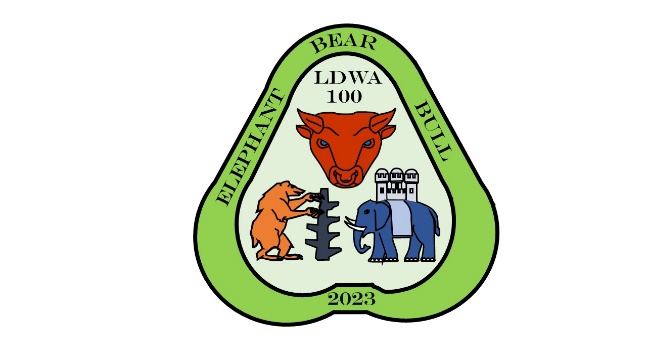 ROUTE DESCRIPTION (May 2023) Please refer to Route Information & Abbreviations document. Changes from February issue are in purple.START (MOSELEY RFC)     SP 086 811                                                                    TO                                                                                                                                                                        CP1 (NORTHFIELD FIRE STATION)     SP 017 788Via: Billesley Common, Haunch Brook, Chinn Brook Nature Reserve, Stratford-upon-Avon Canal, Kings Norton Junction (Worcester & Birmingham Canal), Kings Norton Park & Nature Reserve, Northfield.10.2 km / 6.3 miles   105 m / 345 ft ascent0.1  Walk from RFC buildings to START AREA at top of Billesley Common by line of trees/earth bank. BL (178°) across grass, passing play area & gym equipment on L, to join surfaced path on LHS of common. AH down path, passing Butterfly NB on R, into trees at bottom (LB on R). AH on winding path thru trees. Pass bench on L. In 10m, at path JCN, TR. X FB to path JCN. TL, passing another bench on R. AH on winding path thru trees. Emerge via wooden rail fence to pavement behind bus shelter. 0.2  BR X RD (CARE – observe marshals’ directions) to bus shelter on opp side (Haunch Lane/Yardley Wood Road). TL on tarmac path behind bus shelter, SP Stratford-upon-Avon Canal/Warstock Lane. AH, apartments on L. Path bends L & becomes gravel. AH on winding path thru trees. X FB (grey metal railings). In 10m, at path JCN/LB, BR. In 30m, FL on worn grass path (beware low branch). In 50m, TL onto surfaced path. AH uphill, passing bench on R, to tall wooden post/path JCN at top. BR to corner of mesh fence. TR towards RD. Do NOT X. Before RD, TL down steps to Stratford-upon-Avon Canal.VIRTUAL CLIP (WP 1A) – CHINN BROOK NATURE RESERVE / BRIDGE 4 STRATFORD CANAL –  SP 085 7970.3  TR on towpath under bridge 4. AH on towpath, canal on L, for 850m. Beware shared users. Just before The Horseshoe, X side arm bridge (beware raised bricks). BL under bridge 3 (beware raised bricks). AH on towpath for 1.3 km to Brandwood Tunnel. AH on path up ramp, thru white barriers, pass pylon on R, thru black bollards to path JCN. 0.4  TL to Brandwood Crescent. TR X main RD using ped Xings (CARE). TR on opp side. Keep L at concrete bollard & L again at black bollard onto wide tarmac pavement. AH to Shelfield Road. TL on wide pavement downhill. In 60m, at lamp post number 4, TR X RD (CARE) to tarmac path on RHS of grey metal railings. AH on path down ramp, thru white barriers, to rejoin towpath at other end of Brandwood Tunnel. AH on towpath, canal on L, for 1.5 km, passing Guillotine Lock & under bridge 1 (beware low bridge) to Kings Norton Junction (SC/WBC).VIRTUAL CLIP (WP 1B) – KINGS NORTON CANAL JUNCTION – SP 053 7930.5  AH X packhorse bridge (beware raised bricks). FL towards toll house restoration project. In 5m, FR on surfaced path (NCN 5) towards Kings Norton/Longbridge, passing toll house on L. X FB. AH on path X playing fields to yellow barrier on opp side. At barrier, FR, low green barrier & car park on L, to main RD.0.6  X RD using ped Xing (CARE). BL & BR thru bollards into Kings Norton Park onto tarmac ped/CW. NCN 5. SP RVR, Northfield, Waseley Hills. Beware shared users. In 20m, TL X brook bridge. TR on wide tarmac path, keeping brook on R. Ignore bridges on R & all side paths. In 250m, path bends L. AH, hedge, benches & play area on L, to RD. TR down tarmac path, SP RVR, Northfield, Waseley Hills. X bridge over River Rea. In 40m, TL X RD using ped Xing (CARE), SP RVR, Northfield, Waseley Hills.VIRTUAL CLIP (WP 1C) – PEDESTRIAN CROSSING, WESTHILL ROAD – SP 044 7930.7  AH thru bollards on surfaced path (NCN 5) into Kings Norton Nature Reserve. X FB. At path JCN, BR, ignoring bridge over river on L. AH into trees, green mesh fence on R. Emerge at turning circle. TL X brook bridge, black railings on L, reservoir dam on R. In 70m, TR past bollard (NCN 5). SP RVR, Northfield, Waseley Hills. AH on surfaced path, passing Kings Norton Nature Reserve NB on R. In 400m, X FB (river on L) to RD. X RD (CARE). TL X river bridge (black railings).VIRTUAL CLIP (WP 1D) – RIVER REA BRIDGE, POPES LANE – SP 035 7920.8  At end of bridge, immed TR (SP RVR, Longbridge, Waseley Hills, NCN 5). AH on surfaced path, river on R, for 250m. X RD (CARE). TR. In 5m, TL thru metal rails/wooden posts. Do NOT X river bridge. AH on surfaced path, river on R. Down ramp. In 10m, at path JCN, BR on wider path, keeping river on R. In 380m, at grey metal railings & pollarded tree, TR X river bridge (NCN 5 arrow). VIRTUAL CLIP (WP 1E) – RIVER REA CYCLEWAY BRIDGE – SP 029 7880.9  At end of bridge, TL on surfaced path, LB/red DPB on L. AH to RD (SP Longbridge, NCN 5). X RD (CARE). TL on RH pavement to RD JCN (West Heath Road). TR towards RLY arch. In 15m, TL X RD using ped Xing (CARE). TL on RH pavement around Texaco garage on R into Station Road (SP RVR, Northfield Station, Longbridge, Waseley Hills, NCN 5). X Station Road (CARE). TR on LH pavement. At SP, AH, RVR, Longbridge, Waseley Hills, NCN 5. At NCN 5 CW sign, TR X RD (CARE). TL on RH pavement. TR (Coleys Lane), under RLY bridge. TR & TL X RD at traffic lights (CARE) to Quarry Lane sign.0.10  TR on LH pavement, leaving RVR (ignore CW signs). AH up pavement, passing Gospel Hall Church on L. In 80m, TL into South Road. AH up RD on LH pavement. X Ellerside Grove & Pine View side RDs (CARE). At T-JCN (A38 dual carriageway), TL on LH pavement. In 50m, just after speed camera, TL thru metal gates into: NORTHFIELD COMMUNITY FIRE STATION                                                 East YorkshireCHECKPOINT 1                Open: Saturday 1115          Close: Saturday 1515                                                                                                          SP 017 788                       Cold food & Cold drinksTotal distance:  10.2 km / 6.3 miles               Total ascent:  105 m / 345 ft--------------------------------------------------------------------------------------------------------------------------CP1 (NORTHFIELD FIRE STATION)    SP 017 788                                                                                                                      TO                                                                                                                                                                             CP2 (RUBERY COMMUNITY & LEISURE CENTRE)    S0 979 767                                     Via:  Rea Valley Route, Hollymoor Hospital, Balaam’s Wood, Frankley, Gannow Green, Waseley Hills Country Park. 7.2 km / 4.5 miles    162 m / 532 ft ascent1.1  Exit Fire Station. TL down pavement, A38 dual carriageway on R. X Steel Road (CARE). In 100m, before Hawkesley Mill Lane, TR X A38 using ped Xings (CARE). TL on pavement, passing Sparkle Hand Car Wash on R. AH for 120m, passing shops on R. TR into School Close. In 100m, where RD bends R, AH onto enc tarmac path, passing school gates/hedge on L, black railings/play area on R. 1.2  At end of path, BL X RD (CARE) to grey metal railings. AH on path behind railings between houses 64 & 66 to RD. X RD (CARE). TL on RH pavement to roundabout. TR uphill on RH pavement (Tessall Lane). In 125m, at Josiah Road, TL X Tessall Lane (CARE). TR on LH pavement uphill. At top of hill, AH X Farren Road, passing shops on L. In 100m, BL with pavement into No Through Road (NCN 5 signs on lamp posts). At end of cul-de-sac, AH between concrete bollards to RD (Hollymoor Way).1.3  X RD using island refuge (CARE) to Hill Top Lodge. TL on ped/CW (NCN 5). In 100m, TR into Sovereign Heights. AH on RH pavement. Where RD bends L, AH onto plastic mesh path (NCN 5), houses on L, Hollymoor Hospital water tower on R. BL thru bollards to RD. TR on pavement, school on R. As RD bends R, BL X RD (CARE), passing grey telecoms box. AH X grass onto wide ped/CW (NCN 5). Ignore path on L. AH via barriers downhill between gardens. In 250m, TL & TR to RD. VIRTUAL CLIP (WP2A) – PEDESTRIAN CROSSING HOLLYMOOR WAY – SO 999 7811.4  X RD via barriers using ped Xing (CARE). AH on ped/CW. In 175m, at CW JCN, TR, SP NCN5, RVR, Waseley Hills. AH on ped/CW for 175m, via barriers, Xing estate RD, passing Rubery & Hollymoor Hospital cemetery on R, to RD.1.5  TR for 15m. TL X RD using ped Xing (CARE). AH thru wooden barriers into Balaam’s Wood, SP NCN 5, RVR, Waseley Hills. Follow tarmac path thru wood, Xing FB over River Rea. AH thru wooden barriers. Immed TL on tarmac path, SP NCN 5, RVR, Waseley Hills. AH, wood on L, houses on R. Bend R & L to T-JCN.VIRTUAL CLIP (WP 2B) – PEDESTRIAN / CYCLEWAY T-JUNCTION, BALAAM’S WOOD –       SO 992 7831.6  TL on tarmac path, green railings on R; then enc between green railings. AH X RD (CARE). Thru concrete bollards onto paving slabs. AH, passing shops on R. At end of shops, BL onto ped/CW; then TR (RVR, Waseley Hills sign), river on L. In 100m, FL, green LB on R. AH on tarmac ped/CW for 120m, passing red lamp posts, river on L. AH on pavement (Waseley Hills signs), ignoring 2 FBs on L. AH onto tarmac path, black LB on R, thru wood, river still on L. Pass medieval moat on R. VIRTUAL CLIP (WP 2C) – MOAT, FRANKLEY / GANNOW GREEN – SO 984 7831.7  X bridge (grey metal railings). Ignore paths to R. Keep AH on tarmac path, bending R to RD. TR on RH pavement, passing Lickey Banker on R. At phone box, TL X RD (CARE) into Lismore Close. AH on LH pavement (Waseley Hills sign), then LHS of RD to end of cul-de-sac. Ignore FB on L. AH thru bollards to end of another cul-de-sac. AH on LH pavement, bending R, to RD T-JCN (Skomer Close). TL on ped/CW (RVR, Waseley Hills sign). AH to next T-JCN (Boleyn Road). TL, then TR X RD using ped Xing (CARE).1.8  TR, then BL thru gap between wooden rail fences onto gravel path. Follow winding path between bushes for 700m, ignoring MKG on L. At 2nd MKG on L & TK JCN, keep AH thru WKG, SP Source of River Rea. TL around gate, then TR uphill, passing gates on R. AH uphill to toposcope on summit of Windmill Hill.                                                                                                      VIRTUAL CLIP (WP 2D) – TOPOSCOPE, WINDMILL HILL – SO 972 7781.9  BL (152°) downhill, joining fence on R. TR thru large MKG. X TK, ignoring gates L & R. Thru another large MKG opp (NWP WM). BL (164°) uphill towards LHS of pine trees. AH on same bearing X field. Thru wide hedge gap, bench on L. AH downhill X field. Thru WKG (NWP WMP). 1.10  AH down TK, wood on R, tall hedge on L. Thru large MKG. AH uphill on wide path on top of bank, trees on L. Thru hedge gap (NWP WMP). AH, trees on L. In 60m, at short WMP, BL down bank on TK, bench up to R. AH on path downhill. Thru large MKG (NWP WM). BL downhill on wide path, passing NWP WMP into car park. AH thru car park, bending R, then L, to RD. BR X RD (CARE) to: RUBERY COMMUNITY & LEISURE CENTRE                                                   South WalesCHECKPOINT 2                Open: Saturday 1210                 Close: Saturday 1630                                                                                                              SO 979 767                      Cold food & Hot/Cold drinksTotal distance:  17.4 km / 10.8 miles               Total ascent:  267 m / 877 ft--------------------------------------------------------------------------------------------------------------------------CP2 (RUBERY COMMUNITY & LEISURE CENTRE)    S0 979 767                                                    TO                                                                                                                                                                             CP3 (THE ARK, ST LAURENCE’S CHURCH, ALVECHURCH)     SP 026 724Via: Lickey Hills Country Park, Barnt Green.9.0 km / 5.6 miles    230 m / 755 ft ascent2.1  Exit CP. BR X RD (CARE). TR on pavement, Xing South Car Park entrance (CARE), towards RD JCN. At Holywell Lane sign & NWP WM, TR X RD (CARE) onto grass, wooden fence on R. AH on RH verge (CARE). X A38 bridge. At end of bridge, immed TR (NWP) onto BW TK, passing red DPB on L. In 10m, TL thru gap on L of LMG. AH up enc TK for 450m, ignoring all hedge gaps. At WMP, TL onto FP (NWP). Ignore hedge gap on R. AH thru gateway into enc path, mesh fence on L, trees on R. Pass bench. Then wooden fence on L. Thru MKG (NWP WM) on R of LMG to RD.2.2  AH X RD (CARE) into Valley Farm Drive opp. In 5m, at WMP (NWP), TR onto boardwalk. AH up path thru trees, parallel to RD on R. In 100m, at WMP (NWP), BL on wide path uphill thru trees. In 250m, emerge into open area at WMP (NWP). BL (114°) thru line of benches to Castle Toposcope on Beacon Hill. Views of Birmingham skyline, Cannock Chase, Clent Hills, Malvern Hills, Bredon Hill.VIRTUAL CLIP (WP 3A) – CASTLE TOPOSCOPE, BEACON HILL – SO 987 7602.3  BR (140°) to red DPB on edge of wood. TR & in 10m, TL onto TK. AH on TK downhill to T-JCN. TR for 40m to fork (NWP WMP). FL downhill for 80m to T-JCN (NWP WM). TL on wide TK downhill (beware anti-erosion logs). At T-JCN (NWP WMP), TR steeply downhill (CARE). In 60m, TL down all steps into open area. 2.4  AH downhill, trees on L, then fence/hedge on R. AH thru hedge gap onto path, passing bowling green, then putting green on R. AH thru car park, large brick barn over to R. At end of barn, X access RD (CARE) to Fire Assembly Point sign. AH onto gravel path by line of benches, passing LB on L. At tall wooden post, TR on path downhill & AH X grass to stony path at bottom. TL along path, passing tree stump on R to RD. Ignore BW SP on L. 2.5  BL X busy RD (CARE) towards blue sign Lickey Hills Visitor Centre. X wooden FB (BW/NWP WMs). In 10m, ignore WM. Do NOT go AH. BL steeply uphill on stony path, leaving NWP. Ignore all narrow side paths. At seat on L, BR uphill & BR at top to TK (bench in front). TL on wide stony TK uphill to Bilberry Hill viewpoint on R. View Beacon Hill & Waseley Hills in distance. VIRTUAL CLIP (WP 3B) – VIEWPOINT, BILBERRY HILL – SO 997 7562.6  AH on TK, passing bench on R. BL, wooden rail fence on L. Follow blue/yellow arrow WMs, ignoring 2 unsurfaced TKs on R. AH on gravel path, passing benches on R & NBs on L. Car park appears over to R. Where path forks, AH on ‘upper’ path, wooden rail fence on L. Path bends R to WMP. Ignore BW WMs. TL (blue/yellow WMs) X gravel parking area thru gap in tree-trunk logs. AH thru trees to wide stony TK. AH on TK uphill. Ignore all side TKs/paths. Pass bench, red DPB & tree stump with red/blue/yellow WMs on R. Pass Cofton Hill viewpoint on L. View Birmingham city, Bittell reservoirs & Wast Hills.VIRTUAL CLIP (WP 3C) – VIEWPOINT, COFTON HILL – SP 000 751 2.7  AH on TK, passing tree stumps with red/blue/yellow WMs. Descend on wide stony TK. Beware raised tree roots. Ignore all side TKs/paths. In 300m, before main TK bends L, ignore WMP. TR down steps into wood. At bottom of steps, AH downhill thru trees to TK at bottom (CARE – steep bank). TL on TK, bending L. Ignore TK on R & steps on L. Pass bench on R. In 10m, TR X ST (WM). 2.8   AH, fence on L for 15m, then TR down field, parallel with wood 25m to R. At bottom, X ST. X PB over brook. AH on path uphill, bank/ditch initially on R. AH at X paths. Step over fallen tree trunk. TL alongside trunk. AH around another fallen tree. AH for 50m to path JCN. TR uphill, passing bench on L. At top, TL on main stony BW TK. AH for 500m on TK thru Pinfield Wood, passing benches on R. Ignore all side TKs/paths. At TK JCN with concrete circular stone in middle, keep AH on main path. In 140m, exit wood thru gap on L of LWG (WM).2.9  BL X LN (CARE). TR X wooden FB (WMP). AH on path, gardens on R, wood initially on L. Beware raised bricks/stones. In 350m, thru gap on R of LWG. BL X RD (CARE) thru gap (orange handrails) on LHS of Barnt Green Station NB. Immed TL up steps. TR X bridge only over Platform 1. TR down steps to middle platforms. Pass waiting shelter on L. AH along Platform 2 to end (CARE – keep away from platform edge behind yellow line). BL up steps to RD on LHS of RLY bridge. Do not X RD here (beware blind summit on bridge). TL down LH verge to house number 4. TR X RD (CARE). TL down RH pavement. X The Longlands (CARE). At T-JCN, AH X RD (CARE) to Blackwell Road sign.  2.10  TR on LH pavement. Pass Barnt Green Social Club on L. In 50m, after house number 11 & before Barnt Green Scout & Guide Centre entrance on L, TL on enc gravel path, wooden fence on L. SP PFP Cobley Hill. Beware open ditch on R. Thru MKG (WM). AH uphill on enc path, hedge/trees on R & horse electric fence (beware) on L. At top, thru large MKG (WM). X M42 bridge. Thru gap (WM). BL, passing mast on L. BR on surfaced TK. AH on TK for 300m, wood on L. X ST (WM) on L of LMG to LN. 2.11  X LN (CARE). AH down Foxhill Lane opp. In 350m, pass Foxhill Barns on L. At high brick wall on L, SP PFP Withybed Green, TL onto gravel path, high brick wall on R. AH X ST (WM).VIRTUAL CLIP (WP 3D) – STILE, OFF FOXHILL LANE – SP 010 722 2.12  AH on enc path, initially hedge on R, wire fence on L. Beware raised bricks/roots. Field opens out. AH thru gateway, keeping parallel to wire fence on L. Pass small tree enclosures on R. AH, passing fenced pine trees & lake on L. AH downhill to bottom R corner of field. X ST on R of LMG. BL (048°) X field, passing bench on R. Thru MKG (WM). AH X field towards RHS of houses. Thru large MKG on R of LMG. 2.13  AH down gravel drive, then tarmac LN. Pass The Crown Inn on L. AH X canal bridge, then under RLY bridge, keeping to LHS of LN (CARE). Pass red DPB & Withybed Lane sign. AH on LH pavement, bending R. X Withybed Close (CARE). BL still on LH pavement for 300m to T-JCN.2.14  TR X RD (CARE). AH uphill towards Church on RH pavement for 250m, Xing Latimer Road (CARE). Near top, FL, passing bench & Snake Lane sign on R, to T-JCN. X RD (CARE) towards Bear Hill sign. Up steps on L of sign. Thru barrier. AH up tarmac path. At top, TR & TL to entrance of:THE ARK, ST LAURENCE CHURCH, ALVECHURCH                               Beds, Bucks & NorthantsCHECKPOINT 3                Open: Saturday 1315                 Close: Saturday 1820                                                                                                                                   SP 026 724                       Cold food & Hot/Cold drinksTotal distance:  26.4 km / 16.4 miles               Total ascent:  497 m / 1632 ft--------------------------------------------------------------------------------------------------------------------------CP3 (ALVECHURCH THE ARK ST LAURENCE CHURCH)  SP 026 724                                                    TO                                                                                                                                                                      CP4 (TANWORTH-IN-ARDEN VILLAGE HALL)  SP 111 705Via: Rowney Green, Hob Hill, Heath Green (Attwell Farm Park), Branson’s Cross, Aspley Heath.10.6 km / 6.6 miles    170 m / 558 ft ascent3.1  Exit The Ark. TL on tarmac path. TL again, keeping church on L. Follow path downhill towards LMG. Before LMG, TR on tarmac path, passing bench & cemetery on L. AH into enc path, bushes/wooden rail fence on L, gardens on R. AH thru concrete bollards, down RD to T-JCN. TL on RD (CARE), passing School House on R, to T-JCN. 3.2  TR on RH pavement (Redditch Road) for 30m. TL X RD (CARE). AH between stone pillars (Lodge Farm) onto tarmac LN, SP PBW. AH down LN for 300m. X bridge (River Arrow). Under RD bridge. Bend R & L uphill on LN. Keep AH uphill (BW). Ignore FP/ST on R. In 150m, pass Lodge Farm on R. AH into enc BW (WM) between hedges, SP PBW. Do NOT go AH onto drive. AH on BW for 700m. Thru MBG. AH on gravel TK, passing stables on L, to RD (opp Rowney Green Farm). 3.3  TR on RD uphill (CARE). In 180m, TL into Home Farm drive, SP BW, between fences. AH down gravel TK for 500m, passing farmhouse on L, thru 2 LMGs, & passing large barn on R. At next LMG/ST (WM), BR (096°), passing ST on L. Follow worn path uphill X field towards RHS of bushes. AH on path, keeping bushes on L, to fence, SP PFP. X ST in L corner. TR up steps, then TL (097°) on path X field. BL down to X ST in L corner. 3.4  BR X gravel TK. X ST on R of LMG. AH (110°) X field downhill, passing trees/pond on L. BslightlyL to X ST. BR down path, fence on L. X ST into field. AH down field, parallel to fence/trees on R, Xing TK, to bottom. Ignore ST on R. TL X FB (WM). BslightlyR along field edge, wire fence on R. Thru SMG to LN. 3.5  TR on LN (CARE). In 15m, TL thru Bristol gate (WM). AH on gravel TK, hedge on L. Thru gateway. AH on TK X next field. At gateway/LMG into yard, BL off TK, thru SMG into field. BR, hedge/fence on R, to rejoin TK at end of yard. AH uphill on TK, passing dead tree on L, then fence/hedge on R. Thru SMG on R of LMG to RD.3.6  X RD (CARE). X ST into field. BL (070°) up field, passing power pole on R, towards LHS of trees. At top, BR, passing trees on R. AH to trig point on summit of Hob Hill.VIRTUAL CLIP (WP 4A) – TRIG POINT, HOB HILL – SP 068 7233.7  AH thru LWG (ST on R). BR X field towards double power poles. TR along top of bank, passing large barn on L, down to X ST in L corner. Descend bank (CARE – use wooden handrail on L) to tarmac drive. Ignore FP/SWG on bank opp. TR, then TL on drive, passing houses on R. At JCN, AH on tarmac TK between wooden rail fences. Thru hedge gap. AH still on TK, hedge on R, gallops on L. Where TK bends R into yard, keep AH, Xing sandy gallop, onto grass, hedge on R. In field corner, thru ST gap (WM) to BW. TR on path between trees/bushes. In 25m, at path JCN, TsharpL, large holly bush on L. AH between trees/bushes for 550m, ignoring side FPs, to LN corner.3.8  AH on LN (CARE), passing Chapel Farm & Carpenters Hill sign on R. In 200m, pass Heath Green Farm on L. In further 180m, ignore FPs on L & R. In 10m, before LN bends R downhill, TL X ST (FP SP) into field. VIRTUAL CLIP (WP 4B) – STILE, EAST SIDE OF LANE, CARPENTERS HILL – SP 077 7073.9 AH, fence/trees on R. X ST & thru large MKG. AH, fence on R (beware electric wire), animal enclosures on L (Attwell Farm Park). Thru MKG next to fence. At end of field, thru large MKG, X PB, to LN. 3.10  BL X LN (CARE) & X Cherrypit drive to SP PFP. AH thru bushes to wire fence (WM). TR on enc path thru holly bushes, wire fence on L. In 120m, beware hefty low branch. AH thru large MKG. BslightlyL (115°) X field towards gap on LHS of wood & red-brick house in distance. Thru gap. BslightlyL again (114°) X field still towards red-brick house. Thru large MKG to wide grass verge & RD.  3.11  X RD (CARE). Ignore MKG opp. TL on RH grass verge. X Branson’s Cross Farm drives. AH on verge. At roundabout, BR down RD. In 10m, BL X RD using island refuge (CARE). TR on path on LHS of RD. Under main RD bridge. AH for 200m. X slip RD (CARE) onto triangle. TR X RD (CARE) onto tarmac path into Blind Lane (30mph & Aspley Heath signs). AH on RH pavement. In 350m, at gravel TK & Pinkfield Lane sign on R, TL X RD (CARE) into path opp (BW WMP). AH on enc path (beware open ditch on R) between holly bushes & house gardens to LN.3.12  Ignore enc path opp. BR X LN (CARE) thru gap on L of LMG, green DPB on L. AH on gravel drive, passing double power pole on L. AH, passing garage on R. Thru MKG (WM) on R of LMG. X concrete yard. AH thru SMG onto enc path between wire fences (beware barbed wire on R). X gravel TK. Thru MKG. BL (107°) X field downhill to bottom L corner. X bridge/culvert over infant River Alne (beware hole in middle). VIRTUAL CLIP (WP 4C) – RIVER ALNE CROSSING – SP 103 7053.13  AH (120°) up next field towards LHS of left-most large oak tree on skyline. Thru MKG (WM). AH (124°) X field corner. TL thru MKG. Pass pond on L. AH, trees on L, towards LHS of house. AH thru MKG/gateway. AH on TK, fence/hedge on R. Thru Bristol gate to RD corner.3.14  AH on RHS of RD (CARE) for 350m, passing 20mph sign. 20m before T-JCN, TL X RD, up steps. TR & TL around building to entrance of: TANWORTH-IN-ARDEN VILLAGE HALL                                                          MarchesCHECKPOINT 4                Open: Saturday 1500                 Close: Saturday 2130                                                                                               SP 111 705                       Hot food & Hot/Cold drinksTotal distance:  37.0 km / 23.0 miles               Total ascent:  667 m / 2190 ft--------------------------------------------------------------------------------------------------------------------------CP4 (TANWORTH-IN-ARDEN VILLAGE HALL)  SP 111 705TO CP5 (HENLEY-IN-ARDEN MEMORIAL HALL)  SP 150 662Via: Forde Hall, Mockley Wood, disused Henley Golf & Country Club.7.6 km / 4.7 miles    93 m / 305 ft ascent4.1  Exit VH. TR on RH pavement. X Bates Lane (CARE). BL into The Green. AH on RH pavement. Pass the War Memorial, The Bell & picnic benches on L. AH down Well Lane on RHS (CARE – no pavement), passing Church on L. In 60m, at WMP, TR up bank under yew trees. AH on enc path between wooden fences. Then barbed wire fence on L. 4.2  At path JCN (WMP), FL downhill, barbed wire fence, then high metal fences on L (new houses). Path bends R. AH on enc path downhill, fences on L, trees on R. At bottom, X FB over brook. BR & BL on grass TK up field edge, hedge/trees on R. Ignore gaps on R. AH up bank. TK bends R, trees on R. At wood corner on L, TL up grass TK, wood on R. At top corner, AH thru MKG. AH (155°) down field, parallel to hedge on R, towards farm buildings (Forde Hall). [Possible dairy cows, electric fence/gate across field.] At bottom R corner, X ST on R of LMG to concrete TK.                                                                                                                                                       4.3  TL on TK, wooden rail fence on L, large barn on R. Thru gateway/LMG. At end of barn, TK bends slightly R & L (BW WM). AH on TK, fence/hedge on R. Thru gateway in field corner. TR down grass TK, hedge on R. Bend L on TK around edge of field, now barbed wire fence on R. Thru LMG on L of dead tree. BR (106°) X field. Join trees/brook on R. In far R corner, TR X wooden BB over brook. AH (178°) up field, parallel to fence on L. Near top of field, pass 3 single trees on L. AH thru taped LMG (BW WM) – CARE – twine across at head height. Gate slides on fence post. TL up path inside wood edge. Step over fallen tree – CARE. AH to path/wood corner.VIRTUAL CLIP (WP 5A) – PATH CORNER, EAST SIDE, MOCKLEY WOOD – SP 124 6894.4  TR uphill, still inside wood edge. Path bends R uphill thru wood (beware low branches). At top, leave wood thru MKG (WM). BslightlyR, wooden rail fence/wood on R. Ignore all gaps on R. Pass wooden bench on R. AH on grass TK, bushes/trees on R. At large mesh LMG in front, BR thru MKG (WM). AH (176°) down field, parallel to fence/trees on L. X ST (WM) or thru gateway. AH (164°) X field. X ST in hedge to LN JCN.4.5  AH on Perry Mill Lane, SP Ullenhall. (CARE along LNs). Pass Elm Tree Farm on L. Ignore all side FPs/MKGs. In 600m, at LN JCN, pass grass triangle on R. AH on Perry Mill Lane, yellow GB on L. In 400m, at next LN JCN, pass grass triangle on L. TR, SP Henley-in-Arden. In 20m, TL thru MKG (WMP) on R of LMG. AH around large oak tree & pond on L. Thru SMG (WM) in outward hedge corner. BR down field on enc path, wire fence on L. Path bends R. Beware open ditch on R. In corner, X concrete PB. Thru MKG. AH on enc path, horse paddocks on R (beware electric fence). Thru Bristol gate.4.6  BR (144°) X field towards large oak tree. Thru MKG in wire fence. AH X field, farm buildings over to R. Thru MKG (WM). X concrete PB. AH (120°) X field on tractor tramlines, initially parallel to hedge on R. Near end of field, AH thru crop to BW TK. TR on TK for 40m. At yellow-topped WMP, BL off TK, passing SMG on R. AH (126°) X field. X wooden FB over brook. Thru SMG. AH (122°) X field, under power lines, to far R corner.4.7  Thru SMG, X PB, up steps, thru MKG (WMP) into disused Golf Course. Immed TR, bushes/trees on R, intermittent young trees/bushes on L. Follow path around edge of golf course for total of 1.2km: Xing several PBs, passing Danger sign by pond on L, thru trees, then keeping wire fence on R. AH thru MKG (WM) on R of LWG, leaving golf course.4.8  AH to RD corner. AH on RD (CARE) under RLY bridge to T-JCN (Bear Lane). TL on LH pavement, passing Orchard Rise on L. Bend R with RD. In 80m, TL up steps to: HENLEY-IN-ARDEN MEMORIAL HALL                                                         Thames ValleyCHECKPOINT 5                Open: Saturday 1620                 Close: Saturday 2345                                                                                                              SP 150 662                       Hot food & Hot/Cold drinksTotal distance:  44.6 km / 27.7 miles               Total ascent:  760 m / 2495 ft--------------------------------------------------------------------------------------------------------------------------CP5 (HENLEY-IN-ARDEN MEMORIAL HALL)  SP 150 662TOCP6 (ASTON CANTLOW VILLAGE HALL)  SP 138 599Via: Beaudesert Mount, Kite Green, Preston Green, Stratford-upon-Avon Canal, River Alne Valley.10.6 km / 6.6 miles    90 m / 295 ft ascent5.1  Exit Hall. X RD (CARE). TL down RH pavement to T-JCN (Station Road), passing Fire Station on L. TR on RH pavement. AH for 150m, passing 17th century George House and medieval market cross over to L. TL X RD using ped Xing (CARE). TR on LH pavement, passing 15th century Guild Hall on L. Immed after Church, TL into Beaudesert Lane. AH on RD (CARE), Xing River Alne bridge. 5.2  At end of RD, AH thru MKG by Henley Heritage Trail NB, (MW/HoEW WMs). AH uphill on worn path. Pass bench on L at top. AH along Beaudesert Mount (Castle), Xing ditches, to another bench on L.  VIRTUAL CLIP (WP 6A) – BENCH / TOP OF STEPS, BEAUDESERT MOUNT – SP 156 6615.3  Descend steps (CARE). Up bank. AH downhill to path JCN in dip. AH uphill on path towards power poles & top of ridge. BL to pass 1st power pole on L. BR to bench. TL for 5m. TR (beware low branches) to X ST (WM) next to 2nd power pole. AH on field edge, hedge on L. In field corner, TL X ST (WM). BR (064°) X field to outward hedge corner. X ST to LN. 5.4  BL on LN (CARE). Ignore No Through Road LN on L. Bend R with LN. In 80m, where LN bends L, AH thru gateway/SMG onto Fair Acres drive. AH on drive. At LWG Private sign, BR thru SMG into enc path. AH on path (beware low branches) for 150m. Thru gap. AH on grass TK, barn on R. Thru MKG (WM) into field. AH (164°) X field. Thru gateway. AH X next field, parallel to hedge on L. Before end of field, BL into L corner by double power pole. X ST on R of LMG.5.5  AH on gravel drive. Take enc path on L of drive. Thru SWG. AH on drive. AH on tarmac LN, short wooden posts initially on L, for 220m to main RD (A4189).5.6  X busy RD (CARE) into Pettiford Lane. AH to T-JCN. X RD (CARE) towards Wootton Wawen sign. Just before sign, TL onto grass (ignore surfaced drive). AH down enc path between bushes. Beware badger holes. Thru Bristol gate. AH downhill into field. AH (120°) X field to WMP (yellow top) on opp side. X FB over brook (CARE – wash-out at start of bridge on RHS). AH up bank. Thru SMG (WM) to SC.VIRTUAL CLIP (WP 6B) – FOOTPATH/STRATFORD CANAL JUNCTION – SP 172 6485.7  TR on towpath, canal on L, for 2.6 km, passing bridges 49-53, to Wootton Wawen aqueduct (beware mooring rings/posts; beware shared users). X aqueduct via steps. AH on towpath for 350m to bridge 54. TR down TK, bungalows on R, to LN.5.8  TL on LN (CARE), passing The Rickyard on R. In 30m, at end of garden fence, TR thru ornate SMG (WMP). AH down field, houses on R. AH thru another ornate SMG, fence on L. Thru WKG. AH down field, wooden rail fence on R. Thru gateway (LWG) or WKG in corner (WM). BR X field, passing wooden barn on R. Thru WKG (WM) in fence. BR X narrow field to R corner. TL X stepped FB over River Alne.5.9  At end of FB, TL, river on L, wire fence on R, joining MoW. Thru gate on L of LMG (WM). AH to end of field. TL around bushes on L. TR thru MKG (WM). AH, river still on L. Thru another ornate SMG (WM) on L of LMG. Immed BR X old concrete FB. BL along top of bank towards LHS of conifer trees. Thru MKG (propped WMP) at fence corner. VIRTUAL CLIP (WP 6C) – KISSING GATE / SEWAGE WORKS FENCE CORNER – SP 150 6245.10  AH on narrow winding path, grey mesh fence on R, around sewage works. Beware low branches & steep bank down to river on L. Thru SMG (WM). AH to corner, where fence turns R. AH X field (191°) on worn path. Thru MKG (WM) in wooden rail fence. TL on concrete TK to tarmac LN corner.  5.11  AH X river bridge (green metal rails), RLY viaduct on R, leaving MoW. At end of bridge, TR under RLY arch, river on R. AH thru MKG (WM) on R of LWG. AH towards solitary old gatepost (WM). BL (210°), line of old fence posts & intermittent hedge on R, for 400m. Near end of field, BslightlyR thru hedge & AH thru LWG (WM). BslightlyR (218°) to LHS of trees in front. X wide stony bridge over ditch. AH X field (204°). Thru MKG (WM). X FB over brook. Thru SMG. AH on narrow winding path between bushes/trees (flagged). In 200m, before dip to flooded area, TL thru gap to grass TK. TR on TK, bending R & L. AH up TK, thru gap on L of LMG, to RD.5.12  TR down RHS of RD (CARE). In 150m, before river bridge, at power pole on R, TL to climb over LMG (broken ST on R). AH X field (210°) on grass TK, parallel to hedge on L. Pass WMP at fence corner on L & young trees on L. Pass black water trough on L. AH thru gateway/LMG. VIRTUAL CLIP (WP 6D) – GATEWAY / EDGE OF WATER MEADOW – SP 139 6085.13  AH on TK between wire fences; then wire fence/hedge on L, water meadow on R. In 300m, at fence corner & end of hedge, BL, passing black water trough on L. Thru WKG (WMP AW) on R of LMG. AH X dismantled RLY. Thru WKG (WM). BR, fence on R. Thru SWG (WM AW) on R of LWG.5.14  AH on gravel drive, then tarmac LN on RH pavement. In 150m, at RD JCN, BR on RH pavement. In 200m, at The Kings Head, TL X RD (CARE) to: ASTON CANTLOW VILLAGE HALL                                                                    IrregularsCHECKPOINT 6                Open: Saturday 1800                 Close: Sunday 0300                                                                                                                 SP 138 599                       Cold food & Hot/Cold drinksTotal distance:  55.2 km / 34.3 miles               Total ascent:  850 m / 2790 ft--------------------------------------------------------------------------------------------------------------------------CP6 (ASTON CANTLOW VILLAGE HALL)  SP 138 599TOCP7 (STRATFORD METHODIST CHURCH CENTRE)  SP 200 543Via: Wilmcote, Stratford Canal, Shakespeare Attractions.10.8 km / 6.7 miles    96 m / 315 ft ascent 6.1  Exit VH. TR on RH pavement. X Guild Road (CARE). Pass Aston Cantlow Club on R. In 200m, BR into Bearley Road. In 120m, when RH pavement ends & before green DPB & 30mph sign, TR onto surfaced BW TK. AH on TK between fields. AH, thru gateway, TK bends L, then R. AH uphill towards wood. Thru gateway. BL on TK uphill in wood. Near top, TK bends R to exit wood. 6.2  AH on enc TK, then X field. AH X earth bridge over ditch (WMP). AH on TK (beware deep ruts), between wire fences, towards LHS of large barn. [Heart of England Forest]. Pass barn on R to TK JCN (WMP). TL on TK, wire fence on L. In 200m, TR X ST (WM) on L of LMG. AH, wooden rail fence on L. X ST (WM) in corner. X PB.VIRTUAL CLIP (WP 7A) – STILE / PLANK BRIDGE, NEWNHAM – SP 156 5996.3  BR, trees/ditch on R. Beware possible electric fences in next 2 fields. In field corner, thru SMG (WMP). X PB. AH, trees/ditch on R. X ST (WM). AH (139°) X field towards hedge on R. Down small bank. X ST (WM) in R corner. BR, parallel to hedge on R, towards tall tree. BR around tall tree & hedge corner. AH, wire fence on R. TR thru wide gap. Ignore ST/LMG opp. TL joining wire fence on R. AH for 650m, wire fence & intermittent hedge on R, thru 2 large fields via wide gap. 6.4  X ST (WM) onto enc path, trees on R. X ST (WM). AH, trees on L. X ST in field corner. AH thru bushes. Thru ST gap (WM). BR on enc path, wire/electric fence on L (beware), passing Mary Arden’s Tudor Farm on L. As path widens, join wooden palisade fence on L. BR onto tarmac drive. AH to RD.6.5  X RD (CARE) to Wilmcote Stores. TL on RH pavement. See Mary Arden’s House on L. Pass The Mary Arden Inn on R. AH X side RD (CARE). Pass Church & School on R. When pavement ends, BL X RD (CARE). AH on LHS of RD (beware – no pavement) for 50m. TL into Manor Drive (SP PFP & NB). AH down LN. In 75m, BL onto gravel TK (WMP/LMG – No Entry sign). TK bends R, then X field to SC. AH X canal (Canada Bridge). Immed TR onto surfaced towpath (CW NCN5). Beware shared users. 6.6  AH, canal on R for 2km, passing 11 locks (Wilmcote flight). AH under bridge 62A (A46). At RD bridge 63 & NCN5 sign on gatepost, BR down under low bridge (beware). BL up thru SWG. AH on towpath, canal on R, for 1.7km, passing under RD bridge 64, then under 2 RLY bridges 64A/64B (beware low bridges). At Premier Inn on L, McDonalds on R, & immed after lock 52, TR down step onto steep cobbled slope (utmost CARE – slippery – keep to LHS) to pass under RD bridge 65 (low – beware). Do NOT X RD – NOT possible to rejoin towpath on opp side. Beware mooring posts. AH under bridge 66. In 250m, pass bench on L, Maidenhead Road Lock 53 on R & before brick wall/bridge 67, BL thru gap on R of LWG, leaving canal. AH on gravel drive to RD (opp Summer Court).6.7  X RD (CARE). TR X canal bridge. AH on LH pavement along Great William Street. At T-JCN, see Shakespeare’s Birthplace in front. TL on LH pavement. In 20m, TR X RD using ped Xing (CARE). BL into enc tarmac path, past concrete bollard, high brick wall on R. Path bends R & L on paving. AH to ped area. Shakespeare’s statue in front; birthplace to right. 6.8  TL, passing Library & shops. RD bends L to roundabout (JCN of Henley Street/Bridge Street). TR in front of Barclays Bank. X Wood Street using island refuge (CARE) to Fraser Hart. Immed TL X High Street using island refuge (CARE). TR on LH pavement. Pass Accessorize on L. AH. See The Garrick Inn on R. X side RD (CARE) to Town Hall. AH along Chapel Street (Town Hall on L, Old Bank on R).                   6.9  Pass The Shakespeare Hostelrie on L, then Shakespeare’s New Place on L. AH X side RD (CARE) to The Guild Chapel. AH along Church Street, passing Shakespeare’s Schoolroom, Guild Hall & Cottages on L. At RD JCN, TL into Old Town on LH pavement. In 30m, TR X RD using island refuge (CARE). TL on RH pavement. See Hall’s Croft on L. X College Street (CARE). RD bends R. Pass Holy Trinity Parish Centre on R. See Holy Trinity Church on L. At end of brick wall on R & NB, TR to: STRATFORD METHODIST CHURCH CENTRE                                            StaffordshireCHECKPOINT 7                Open: Saturday 1950                 Close: Sunday 0615                                                                                                                                   SP 200 543                       Hot/Cold food & Hot/Cold drinksTotal distance:  66.0 km / 41.0 miles               Total ascent:  946 m / 3105 ft --------------------------------------------------------------------------------------------------------------------------CP7 (STRATFORD METHODIST CHURCH CENTRE)    SP 200 543                                                                                        TO                                                                                                                                                                      CP8 (NORTON LINDSEY VILLAGE HALL)    SP 223 633                                                                                                                                                    Via: Welcombe Hills Country Park, Monarch’s Way, Snitterfield, Heath End Plantation, Briery House.13.2 km / 8.2 miles     259 m / 850 ft ascent           7.1  Exit Centre. BR X RD (CARE). Thru gate towards Holy Trinity Church (Shakespeare’s Grave). AH on paving slabs to west door. TL, then TR on path, passing north door on R. AH to River Avon. TL on gravel path, river on R. In 50m, path bends L. Immed TR thru gateway in wall. TL up steps, then TR down steps. AH, large conifer on L, river on R. Join surfaced path. 7.2  AH, passing large sycamore tree on L, river on R. Pass painted 18th century orangery on L. Down thru Ferry access area. AH on boardwalk, then surfaced path, to RSC NBs on R. BR onto boardwalk, Royal Shakespeare Theatre on L. At end, BR thru gap, then BL down steps. BR, passing another large sycamore tree on R & wide steps on L. 7.3  AH (033°) on grass thru trees, Xing paths. Pass large oak tree surrounded by low metal circular fence on L. X path to LH end of horizontal railings in front. Immed TR behind railings to X curved bridge over JCN of SC & River Avon. At end of bridge, follow path round to R, passing circular Warwickshire Fire and Rescue Memorial on ground on R. At T-JCN with tarmac LN, TL, wall on L. AH on LN, passing Cox’s Yard on R, then Stratford and Moreton Tramway NB on R, to pavement. 7.4  BL on pavement, wall still on L. Pass Gower Memorial on L to traffic lights. TR X RD using ped Xing (CARE). BR around flowerbed on L to X another RD using ped Xing (CARE). BslightlyR, then AH on tarmac path X open grass area to opp corner. TR on paved path, passing black LB on L. AH on red surfaced ped/CW, passing Marina & car park on R. AH thru bollards to X ped/CW bridge.VIRTUAL CLIP (WP 8A) – PEDESTRIAN / CYCLEWAY BRIDGE, STRATFORD RIVERSIDE –                   SP 206 5497.5  AH on surfaced ped/CW (beware shared users), River Avon on R. X second bridge. At JCN by WMP, BR onto tarmac riverside path towards Fisherman’s Car Park. AH on path for 300m. Pass large pond on L, then end of tall hedge into meadow. Pass seat on R. At end of brambles on L, BL (000°) off tarmac path onto worn path X meadow towards LHS of large willow tree. AH on grass TK, passing willow tree on R. Rejoin tarmac path thru hedge gap. Follow path, river on R for 70m, then TL away from river towards car park. AH thru Fishermans Car Park to main RD (A439). 7.6  BR X busy RD (CARE). X ST on R of LWG (WM Conservation Walks). AH (340°) up field on worn path to top corner, passing house on R. At top, TL uphill thru gateway. BslightlyR uphill, joining hedge on R. AH on field edge, passing several wooden tree enclosures. BR into R corner. Thru WKG. 7.7  TR on field edge, hedge/trees on R. Pass bench on R. AH thru gap in trees into next field. AH on broad grass path between bushes, passing another bench on R. Aim towards green DPB. See Clopton Tower up to L. Thru MKG on R of LMG.  VIRTUAL CLIP (WP 8B) – KISSING GATE, WELCOMBE HILLS COUNTRY PARK – SP 207 5627.8  AH, passing Welcombe Hills and Clopton Park Local Nature Reserve NB on R, on broad grass path uphill, bushes/wood on L. Over brow of hill (obelisk & Welcombe Hotel in view). BslightlyL downhill, then BslightlyR X valley. AH still on broad grass path, parallel with hotel drive on R. Pass another NB on R by car park. AH steeply uphill. Where climb eases, keep bushes on R & AH downhill thru gap. BslightlyL downhill on broad grass path, passing telegraph pole on L. AH X 2nd valley. AH uphill, over brow, parallel to buildings with chimneys & wall to R, then downhill Xing 3rd valley. At wall corner to R, AH X paths & AH uphill on grass path (obelisk over to R). In 70m, thru WKG. Ignore direction of WM. 7.9  Immed TL on stony path uphill, fence/hedge/trees on L. AH to LMG in top corner of field. Do NOT go thru. TR, joining MoW (WM), fence/hedge/telegraph poles on L. AH to corner. Thru WKG (WMs). Ingon Manor Golf Club sign on L. AH on enc path, between bushes/trees. X ST (WMs). AH (004°) X field along top of ridge, passing wooden posts on L. X ST (WMs). AH down path thru golf course (beware flying golf balls), keeping tall hedge on R. AH X 2 surfaced paths. BslightlyR to X brick FB (WMP). AH X narrow grass strip onto path thru bushes. Up steps (WMP) into field. 7.10  AH (346°) X field. X wooden FB (WM). Thru SMG onto enc path. AH uphill, hedge on R. Thru SMG (WM) at top (The Apple Farm). TL. In 10m, before LMG in front, TR thru MKG (WMs). TL, wire fence/LMG on L. AH on surfaced TK, greenhouses/barn on R. At TK corner, ignore field entrance in front. TR on concrete TK uphill between trees. At top, AH thru black metal gates. Pass benches on R. Views of Edge Hill & Cotswold escarpment to R. 7.11  Where main TK bends L, AH thru MKG (WMs) on R of LMG. Welcome to the Farm sign. AH on TK between fences towards farm buildings. AH up gravel ramp, wooden building on R. AH on gravel/plastic mesh path, car park on L, buildings on R. AH thru WBG in wooden rail fence (WM). TL on tarmac drive, herb gardens/wooden rail fence on L, to RD.7.12  TR on RHS of RD (CARE), passing Reduce Speed Now sign. In 580m, just before T-JCN, TL X RD (CARE). TR on pavement to T-JCN. TL into Kings Lane, SP Snitterfield. AH X A46 bridge. RD bends R. Pass Snitterfield village sign. In 20m, at WMP, TL down path & steps (CARE), leaving MoW. Double power pole on L. Thru WKG. AH (005°) X narrow part of field to outward conifer hedge corner. TL, conifer hedge on R. In field corner, TR thru WKG (WM). AH on enc path between gardens. AH on gravel drive, keeping tall hedge on L.  BL thru SWG (WM) under foliage. AH on another gravel drive (The White Horse House) to RD. 7.13  TL on pavement on LHS of RD. AH, passing Village Stores on L & X Frogmore Road to XRDs. X The Green (CARE), then TR X Bearley Road (CARE) into School Road, SP Claverdon & Wolverton. Pass Primary School on L. AH on RD for 170m. Ignore bridges on R (Bell Brook). Bend L with RD (Wolverton Road). In 5m, TR (CARE – blind bend) into Brookside, No Through Road sign. AH to end of LN. 7.14  AH on enc path on R of LWG/traffic cone, Bell Brook on R, hedge on L. AH thru leaning SWG (CARE) on L of metal barrier. AH in field, trees/brook on R. AH thru KG. X concrete FB. WMP on L. Ignore KG/FB on R. VIRTUAL CLIP (WP 8C) – PATH JUNCTION, BELL BROOK – SP 216 6027.15  AH thru trees, keeping brook & lake on R. AH on enc path, wire fence/lake on R, trees on L. X concrete FB (WM), metal rail on R. TR onto surfaced TK. X brook bridge. Immed TL (WMP) onto grass TK, brook on L. In field corner, BslightlyL onto raised path, brook on L, sewage works (mesh fence) on R. In 20m, X PB. AH on path for 200m. Near end of fence, beware hefty low branch. At WMP, AH to RD.  7.16  X RD (CARE). TL X brook bridge. AH on RHS of RD (CARE) for 700m, ignoring SMG after 90m on R. Near top of hill, TR thru WBG on R of LMG. AH on path, hedge on R, then between hedges (beware raised concrete blocks). Thru WBG to LN. 7.17  BL X LN (CARE) to BW WMP. AH on enc path, wire fence on L, bank/trees on R. AH thru gap (WM) into wood. AH downhill on wide path thru wood, small ditch/bank on R. At bottom, BslightlyR to step over fallen trees (CARE). TR for 10m. Thru WBG (WM) on R of LMG into field. AH (064°) X field. X BB (WM). AH X field. Thru MBG (WM), may need to unclip chain, X BB, to tarmac drive. 7.18  TR on drive, trees, then hedge on R. In 200m, X CG (CARE). BL on gravel TK between wooden rail fences. AH on TK, passing houses (Gunpowder Cottage) on R. TK bends R. In 10m, TL thru gateway (WM/LMG) into field. AH on grass TK, hedge initially on L, then X field to wood corner on opp side. VIRTUAL CLIP (WP 8D) – WOOD CORNER, BRIERY LAND – SP 237 6207.19  TL up field edge, wood on R. In corner, TL, hedge/trees on R. In 150m, TR X BB. Thru MBG (WM). AH up, then down, field edge, keeping hedge on L. In bottom corner, thru MBG on R of LMG. TL & TR thru farmyard around brick barn on R. AH up tarmac farm drive, passing bungalow on L, then hedge & telegraph poles on L. In 250m, immed after house on R (Cherrytrees), TL onto LN. 7.20  AH on LN, telegraph poles on R, for 730m to T-JCN (Canada Lane). X RD (CARE). TR on LH pavement. Follow RD thru village for 400m, passing The New Inn on R. Beware section with no pavement. At RD JCN (Main Street), TL on LH pavement, SP Alcester. Where pavement ends, TR X RD (CARE). TL on RH pavement. Immed after Norton Croft drive, TR thru metal barriers & trees into sports field. TL along edge of field, passing play area on L, to TR into: NORTON LINDSEY VILLAGE HALL                                                               Essex & HertsCHECKPOINT 8                Open: Saturday 2200                 Close: Sunday 0945                                                                                           SP 223 633                       Hot food & Hot/Cold drinksTotal distance:  79.2 km / 49.2 miles               Total ascent:  1205 m / 3955 ft --------------------------------------------------------------------------------------------------------------------------CP8 (NORTON LINDSEY VILLAGE HALL)    SP 223 633                                                                                  TO                                                                                                                                                                     CP9 (WARWICK SPACE COMMUNITY CENTRE)   SP 289 653                                                                                          Via: Horsley House Farm, Grove Park, Budbrooke, Grand Union Canal, Warwick Racecourse, West Gate, Lord Leycester Hospital, views of St Mary’s Church [& Warwick Castle Tower], East Gate, St John’s House Museum.10.2 km / 6.4 miles     103 m / 338 ft ascent  8.1  Exit Hall. TL & AH, passing play area on R, along edge of sports field, to corner. TR thru trees & barriers to RD. TL on LH pavement. At RD JCN, keep AH on LH verge (SP Warwick), passing back of Norton Lindsey village sign & 50mph signs. Beware inset drains. In 200m, at XRDs, TL into Brittons Lane, SP Hatton. AH on LN (CARE) for 550m to main RD JCN (A4189).8.2  BR & BL Xing main RD (CARE) into Norton Curlieu Lane. AH on LN (CARE) for 270m. At Horsley sign, TR up gravel TK. AH on TK, hedge on R. Keep AH, passing Horsley House on L, X concrete yard, then past black barn on R (permissive path). AH down gravel TK between mounds. Thru wide gateway. AH on TK between fields, then downhill, hedge on R. AH between fences up & over M40 bridge. VIRTUAL CLIP (WP 9A) – M40 BRIDGE, HORSLEY HOUSE FARM – SP 233 6468.3  Thru heavy LMG. Ignore WMP/LMG on R. AH up concrete TK into field. TL (352°) up field, keeping on high ground, M40 down to L, intermittent hedge in valley down to R. After passing hollow on R, BR towards tree line in front. At tree line, TR, trees & fence on L. AH into field corner.8.4  X ST on L of double LMGs. AH up TK, hedge/trees on L. TK bends L towards cottage. At TK JCN, TR on gravel TK, cottage on L. AH on TK for 500m, passing large barns on L, then wood on R to T-JCN (WMP). TR on tarmac drive, wood still on R. In 200m, X CG (CARE). Pass Park Lodge on R. In 350m, at WMP (ignore direction of arrow), TL thru MKG into field. AH on grass TK for 500m, bending R & keeping hedge/ditch on L. Beware ditch is deep in places. Near end of field, BL on TK thru hedge gap. TR on TK, hedge on R, for 100m. Thru MKG on R of double LMGs to LN/RD JCN.8.5  TL on LN between National Speed Limit signs. AH on LN (CARE) for 500m. Pass LMG on R by large pollarded oak tree. Immed behind tree & before brook bridge (grey metal rails), TR thru MKG into field. AH on field edge, trees on L. In 150m, TL thru Bristol gate. AH for 5m. TR onto grass TK. AH, trees on R, for 70m. Thru MKG into field. VIRTUAL CLIP (WP 9B) – KISSING GATE, CHURCH FARM BREWERY– SP 254 6538.6  BslightlyL (081°) up field towards house on R of Church tower. X ST in top L corner. AH on gravel TK to LN. TL on LN (CARE), passing house (Church Cottages) on R. In 60m, ignore R turn into car park. BR on tarmac drive towards Church (WMP), passing white flagpole on L. AH thru SWG into churchyard. AH on block-paved path, passing 2 benches on L. At bench on R & corner of Church tower, BR onto grass path between yew tree on R, laurel bush on L. AH, passing Royal Warwickshire Regiment war graves. 8.7  Thru SWG, then WKG (WM) into field. BR (074°) X field to outward hedge corner. Thru KG (WM). X PB. AH (106°), initially trees/moat on R, then downhill X field to bottom L corner. TL thru Bristol gate (WMP). AH under RLY bridge into field. VIRTUAL CLIP (WP 9C) – RAILWAY BRIDGE, BUDBROOKE – SP 261 6558.8  TR, fence/RLY on R, to corner. TL, wooden rail fence/hedge on R. In 30m, TR thru SMG. BL X car park. TR thru gateway. AH along edge of another car park, wooden rail fence on L. At barrier, TL thru fence gap. Immed TR X FB (sloping, but solid!). TL on car park access RD to traffic lights.8.9  TL on LH pavement up RD. X canal bridge. At end of bridge, TL between lamp post & telegraph pole. Down steep bank (CARE) to path at bottom. TL on path to GUC. TL under bridge 51C. Beware shared users. AH on towpath, canal on R, for 550m, passing under A46 bridge (51B). Canal bends L (Saltisford Canal Centre in front). Under bridge 51 (beware low bridge). At Welcome to Warwick NB, TsharpL up block-paved ramp to main RD (A425). 8.10  X busy RD (CARE). TL on RH pavement Xing canal bridge. TR into Budbrooke Road on RH pavement. X canal bridge. Where RD bends R, X RD (CARE), passing Wilmhurst Road on L, into enc path (SP PFP). AH between high fences to end. TL up steps. X RLY bridge. Down steps. Thru metal barrier. BslightlyR down path to Diamond Jubilee Wood 2012 sign on R. TL onto path. AH on main path thru wood, ignoring all side paths & passing orienteering post 1B on L. At end of wood & path T-JCN, TR uphill. Thru large MKG at St Mary’s Lands NB.8.11  AH thru fence gaps, Xing racecourse (view of St Mary’s Church tower to L). AH X surfaced TK onto grass path. Pass green LB, then Danger sign on L. AH on path between bushes thru golf course. In 300m, AH X TK (Warwick Golf Club 9 holes sign on R) onto grass, hedge on R, fenced tree on L. AH up bank, group of trees/bench over to R. BslightlyL (156°) downhill to LHS of hedge at bottom. TL thru gap by LMG & another St Mary’s Lands NB. AH X TK.VIRTUAL CLIP (WP 9D) – TRACK JUNCTION, WARWICK RACECOURSE – SP 276 6478.12  X racecourse to exit thru main gates. AH X car park access, then X side RD using island refuge (CARE). BR, passing LB. BL, brick wall, then black railings on L. AH up Friars Street on LH pavement towards West Gate tower. At T-JCN at top, X Bowling Green Street (CARE). TR, passing Almshouses on L. TL under medieval West Gate. Pass red pillar box on R. 8.13  AH on LH pavement along High Street. Pass Lord Leycester Hospital on L. X Brook Street, Swan Street & Church Street (CARE). See St Mary‘s Church up to L & Tourist Info Centre (The Court House) on R. AH still on LH pavement, now along Jury Street. In 175m, AH X The Butts using ped Xing (CARE). AH, passing red pillar box on R, thru medieval East Gate. AH down Smith Street on LH pavement. X Chapel Street & Cross Street (CARE). Pass The Roebuck on L. 8.14  At RD JCN, BL X St John’s using zebra Xing (CARE). TR on LH pavement, passing Taste of India on L. AH X side RD (shops) to main RD JCN. See St John’s House & Museum on R. AH X Coventry Road using ped Xing (CARE) into Coten End. Pass Castle Limes Hotel on L. AH still on LH pavement. X Guy Street & Cherry Street (CARE). X The Black Pug car park access. TL into: WARWICK SPACE COMMUNITY CENTRE                                                               KentCHECKPOINT 9                Open: Saturday 2345                 Close: Sunday 1250                                                                                                                                   SP 289 653                       Hot food & Hot/Cold drinksTotal distance:  89.4 km / 55.6 miles               Total ascent:  1308 m / 4293 ft -------------------------------------------------------------------------------------------------------------------------- CP9 (WARWICK SPACE COMMUNITY CENTRE)    SP 289 653                                                                                        TO                                                                                                                                                                      CP10 (KENILWORTH TENNIS, SQUASH & CROQUET CLUB)    SP 292 733                                                                                                                                                  Via: St Nicholas Park, River Avon, Saxon Mill, Warwickshire Golf Course, Centenary Way, Oaks Farm, Kenilworth Castle, Abbey Fields, Ladyes Hills.12.9 km / 8.0 miles   156 m / 512 ft ascent           9.1  Leave Centre. TL on LH pavement, passing postbox. AH X Broad Street using large island refuge (CARE), blue sign Leamington CW 41. TR X Emscote Road using ped Xing (CARE). AH down wide block-paving thru benches. Then on tarmac, bending R, then L, to path JCN. AH on tarmac ped/CW (LB on R) between newly planted trees. See Warwick Castle tower to R. 9.2  At boathouse on R, do NOT X River Avon bridge in front. BL X grass, passing newly planted tree on R. X tarmac path towards bushes on R. AH X grass to corner of ‘diagonal’ wooden fence, bench down to R. BL on broad grass path, houses on L, bushes/river on R. In 130m, at Riverside Walk post, where broad grass path bears L, BR onto narrow path close to river on R, trees on L. AH thru white barriers. AH on riverside path. Pass double power poles on L. In 35m, AH under low RLY bridge (beware).VIRTUAL CLIP (WP 10A) – RAILWAY BRIDGE, RIVER AVON – SP 298 652 9.3  Thru white barriers. Pass LB on L. Ignore paths on L (Emscote Nature Conservation Area). AH, river on R. Thru more white barriers. In 30m, AH under canal bridge (aqueduct). Ignore path on L. Keep AH on path to X FB. BL & BR around bushes. AH on grass, houses to L, river to R. Pass ‘jagged’ apartment block on L. FL up path/steps. TR, passing house numbers 4 & 228 on L (yes, this is correct!). AH thru gap on L of white barrier to pavement. 9.4  Immed TR X river bridge. At end of bridge/LB, TsharpR, then TL down concrete steps (CARE). TsharpR under RD bridge, river on L. AH on surfaced path, keeping river on L. Ignore paths on R. AH under next RD bridge. Immed TR on path to corner. Up thru SMG. AH up steep bank, X drive, pass black gates (Rock Cottage) on L. 9.5 At SP PFP Saxon Mill Walk, TL up enc path. Ignore steps on R. AH on enc path, between gardens. Emerge into open area. Keep grey metal railings on L for 300m, passing play area on R. Ignore all paths to R. At corner, where railings turn L, AH on path between bushes to concrete path JCN. TL to X FB (metal rail) over brook. BL up steps thru trees to field.VIRTUAL CLIP (WP10B) – TOP OF STEPS, FIELD CORNER ABOVE RIVER AVON – SP 300 6659.6  AH on field edge, trees/river on L. In 250m, at path JCN, TL steeply downhill to riverbank. TR, trees/river on L. AH on field edge path for 700m, passing pylon on L & ruins of Guy’s Cliffe House up to L. At mapboard/path JCN, TL around MKG/bush on L. Up steps, X long FB, then enc path between fences on rough cobbles (CARE), up steps, X FB over River Avon. TL thru SWG. BR thru tables, passing Saxon Mill on R. See working water wheel on R. Beware low beams. AH thru wooden bollards. AH on path, stone wall on L, car park on R, to main RD (A429). 9.7  X busy RD (CARE). TR on ped/CW (NCN 52) for 550m. Beware shared users. X A46 slip RD (CARE). AH for 150m. BL under A46 bridge. AH X slip RD (CARE) to green ped Leek Wootton sign. AH up tarmac path. At top, TR on LN, houses on L. In 100m, immed after Avenue Lodge & before WMP, TL on tarmac drive. In 10m, at WMP on R, TR thru MKG. TL on broad grass path along field edge, parallel to drive on L. In 90m, keep AH on narrow path between bushes to WMP. TsharpR onto grass verge of drive.VIRTUAL CLIP (WP 10C) – CLUB HOUSE DRIVE, WARWICKSHIRE GOLF COURSE – SP 289 6799.8  AH on verge, drive on L, for 200m. Pass Slow Children Playing sign. In 20m, where drive bends L, AH on FP, passing propped WMP on birch tree on R. AH on grass path into trees, passing impressive conifers (beware raised roots). At log circle on R, BL onto narrow path between bushes. AH on worn path X open area, thru bushes, under arbour, X another open area, pass more large conifers. AH thru narrow gap by WMP. 9.9  X access RD to surfaced path. AH, passing houses on R. X Golf Club access RD (CARE). AH thru gap in wooden rail fence (WMP – ignore direction of arrow). BL (298°) diagonally X grass field for 250m uphill to concrete TK in top corner. TR on TK between bushes. Follow TK L & R, wooden rail fence on R, bushes on L. TR with TK still uphill. In 10m, after passing bush on R, BR off TK. AH on worn grass path along edge of golf course, fence on R. AH at WMP. Ignore MKG on R. Follow path around edge, passing several mounds on L & Woodcote House (Warwickshire Police HQ/mast) on R. 9.10  From House, AH for 100m to WMP. TR on path. AH between bushes, ditch on L. In 225m, enter trees. At short WMP, AH down path. X brook bridge. AH up path, passing white arrow trail sign on tree on R. In 30m, at path JCN, ignore white trail arrow. TR to WMP. AH thru hedge gap (beware wooden blocks) into field, joining CeW. AH (336°) X field. Thru open MKG (WMP) to lay-by.9.11  TL thru lay-by. AH on LH verge of RD for 125m, ignoring FP/WKG on R. At wooden SP Kenilworth Castle on R, TR X RD (CARE) onto BW, joining MW. AH on enc gravel TK, hedge/trees on R, wooden rail fence on L. Follow TK for 1 km. Beware shared users. Thru MBG (WMP) into field. VIRTUAL CLIP (WP 10D) – BRIDLE GATE, CENTENARY WAY, OAKS FARM – SP 276 7059.12  AH, parallel to wire fence/hedge on R, thru long narrow field. Thru MBG on R of LMG in fenceline. AH thru next field, parallel to Oaks Farm buildings & wire fence on R, to far R corner. X BB over brook (beware raised bricks at ends). BR, keeping bushes on R. Thru MBG (WMs). BslightlyR (021°) X field towards green sign. Thru MBG (WMP). AH on stony path. Ignore MKG on R. At end of path, TL thru gap into field. AH up field, hedge on R, then between fence on R & paddocks on L. At top of field, TR, trees on L, more paddocks on R. AH thru MBG on R of double LMGs.9.13  BL on gravel TK, telegraph pole on R. BL onto tarmac drive. AH on drive thru gateway & downhill thru trees. At bottom, at T-JCN (WMP on L), TR, still on tarmac drive. AH, leaving CeW/MW & passing car park on R. See Kenilworth Castle on L. AH to RD.9.14  X RD (CARE). TL on RH pavement, SP Coventry. AH downhill. Green railings appear on L. X bridge (Finham Brook). Immed TR, green railings on R, various NBs on L. AH thru white barriers into Abbey Fields. Do NOT go AH on tarmac path. TL on surfaced path, bench on L. Follow surfaced path, bending R, passing house & fallen tree trunk on L. Pass another bench on L. In 30m, at path fork, FR onto lower path.  9.15  AH on path, lake on R, line of trees & green benches on L. At last bench, AH on worn path. Thru wide gap in wall. AH to X tarmac path. Pass St Mary’s Abbey Barn on L, then St Nicholas’ Church wall on L. See Abbey ruins over to L. At wall corner, X tarmac path. AH onto grass, passing part of Abbey wall on L. BslightlyR down bank. AH X grass, passing green bench on L, to end of high metal fence & yellow/black striped barrier. TR past barrier onto wide tarmac path, low chain-link fence on R. AH to RD. 9.16  X RD (CARE). TR on LH pavement, passing bus stop/LB. AH to bridge. Do NOT X. At blue ped/CW sign, BL down ramp, SP University of Warwick, NCN 52. AH X bridge. Beware other users. Follow surfaced ped/CW for 500m, brook on L. Ignore 2 paths on R towards houses. BR up thru wooden barriers to pavement. TL (SP University of Warwick/ NCN 52) to T-JCN.9.17  X RD (CARE). TL on RH pavement (Manor Road). X brook bridge. Follow pavement round to L. Ignore FP on R. X Tainters Hill (postbox). CARE. Immed TR on LH pavement uphill. X Water Tower Lane. See windmill/water tower to L. At top of hill/T-JCN, TR X Tainters Hill (CARE). AH on RH pavement of Coventry Road, wall on R. In 30m, at Upper Ladyes Hills drive, TL X main RD (CARE) into Crackley Lane (brown sign to Kenilworth Tennis, Squash & Croquet). AH on pavement on RHS. In 350m, TR into:KENILWORTH TENNIS, SQUASH & CROQUET CLUB             BREAKFAST STOP                               East Lancs and Norfolk & SuffolkCHECKPOINT 10                Open: Sunday 0150                 Close: Sunday 1645                                                                                                    SP 292 733                         Hot/Cold food & Hot/Cold drinksTotal distance:  102.3 km / 63.6 miles               Total ascent:  1464 m / 4805 ft--------------------------------------------------------------------------------------------------------------------------CP10 (KENILWORTH TENNIS, SQUASH & CROQUET CLUB)    SP  292 733                                                                                       TO                                                                                                                                                                      CP11 (COVENTRY KOCO COMMUNITY CENTRE)    SP 321 791                                                                                                                                                  Via: Kenilworth Greenway, Warwick University, Tocil Wood, Gibbet Hill Wood, Canley Brook, Canley Ford, War Memorial Park, Spencer Park, Coventry 3 Spires.13.1 km / 8.1 miles   96 m / 315 ft ascent           10.1  Leave Club. TR on RH verge of RD. Bend L. AH downhill, passing houses on R. At RD corner (chevrons), TR onto Crackley Farm TK (BW). AH on TK for 300m, passing farm buildings, to X disused RLY bridge. At end of bridge, TsharpL thru MBG. Down ramp to join Greenway. TsharpL under bridge. AH for 450m. TsharpL down ramp on ped/CW (NCN52), SP University of Warwick. Beware shared users.10.2  BR X grid (CARE). Up concrete ped/CW, hedge on R. X 2nd grid. In 75m, TL onto tarmac ped/CW. Follow CW between fences (HS2 works). TR to X line of HS2. At CW JCN (fork), FR, still between fences. AH to join surfaced ped/CW. Pass tree sculpture (Diamond Wood NB) on R. BL X 3rd grid. AH, hedge on L. X 4th grid to LN.  10.3  X LN (CARE). Thru wooden barriers (NCN 52). In 20m, TR off ped/CW onto path over wooden FB to lake. TR on path around lake on L, bending L. AH thru bushes, brook on R. At grass bank (sports field), BR, bushes on R, bank on L. In 100m, BR thru hedge gap. AH along edge of another sports field, bushes on R. AH into R corner. X ST on R of double LWGs to RD. 10.4  X RD (CARE). TL on pavement. In 20m, TR thru WKG on R of double LWGs. AH on tarmac path, lake to R. At end of lake, TR (SP Life Sciences & Warwick Medical School) onto broad tarmac ped/CW. AH X brook bridge. VIRTUAL CLIP (WP 11A) – CANLEY BROOK BRIDGE, WARWICK UNIVERSITY – SP 302 75510.5  AH on ped/CW. In 130m, pass 2 grey metal cabinets on R. In 30m, at blue shared space sign, TL X cobbles onto gravel TK to Woodland Trust NB. FL on surfaced path into bushes. AH thru wood for 500m. At path JCN by Gibbet Hill Wood sign on R, AH X concrete FB over ditch. AH for 20m to another path JCN. TL. In 5m, BR off surfaced path onto worn path thru a few trees, then grass towards bushes. Follow path, bushes/brook on L. In 400m, FR X grass thru hedge gap (brown bollards) to RD (opp Cannon Park Road).10.6  BL X RD (CARE) to pavement. TL to X brook bridge. At bus stop at end of bridge, TR down steps. AH on grass, brook on R. In 130m, BL thru hedge gap next to large oak tree on L. Immed TR, bushes on R. Thru wide hedge gap. BL on grass. AH, keeping brook on R. Pass WMP (500m) on R into large grass area (new posts/saplings on L). AH, passing WMP (600m) & tree clump on R, towards gap in trees. AH, passing another WMP, onto narrow path thru trees to large field. BL (334°) thru saplings & X grass to far LH corner (towards A45). TL by side of green barrier. AH up side RD on pavement, A45 dual carriageway on R. In 150m, at blue ped/CW sign on R, BR X RD (CARE) to railings. X A45 using ped Xings (CARE) towards ESSO garage.  10.7  BR X grass towards RHS of garage. X garage exit (CARE), then thru grey bollards (SP no motorcycles/cars). AH down TK between trees/bushes for 160m to Canley Ford. BL onto raised walkway, green rails on R. Ignore WKG on L. At end of walkway, TR X TK, up wooden steps. AH thru gap. TL up meadow path, trees on L. Pass phoenix sculpture on L. VIRTUAL CLIP (WP 11B) – PHOENIX SCULPTURE, CANLEY FORD MEADOW – SP 314 77010.8  Bend slightly R to top corner. TL thru bushes. Thru gap. BR to tarmac LN. TR for 500m to RD JCN. BL. X main RD using island refuge (CARE). BR & BL along Coat of Arms Bridge Road (SP 20 mph zone) on LH pavement. In 250m, pass mini-roundabout on R. In further 75m, at black railings on R, TL thru black elephant-topped bollards into War Memorial Park. Beware shared users. AH X grass (014°) diagonally to bottom corner of field. TL on gravel TK for 15m. TR X concrete brook bridge. AH on wide tarmac path, green lamp posts on L. At top, ignore wide tarmac tree-lined path on L. AH, passing Visitor Centre & leaf sculptures on R. VIRTUAL CLIP (WP 11C) – VISITOR CENTRE (LEAF SCULPTURES), COVENTRY WAR MEMORIAL PARK – SP 325 77110.9  AH on tarmac path X field. Thru hedge gap to path JCN. AH (SP War Memorial 230m), green lamp posts, skate park & play area on L. Go around Memorial to opp side. AH down wide tarmac path, green lamp posts on R. Thru bollards. AH to exit Park thru wrought iron gates (Coventry Coat of Arms). AH up to RD JCN/traffic lights. 10.10  X main RD, using ped Xing (CARE). AH up steps to Top Green. AH on gravel path. BR along edge, green railings on L. At end of Green at path JCN, BL thru wooden bollards to RD. TL on LH pavement for 10m to RD ‘pinch-point’. TR X RD (CARE) to King Henry VIII School gates. TL on RH pavement, school buildings, fence & playing fields on R for 220m. At corner of fence (Spencer Park NB), TR onto tarmac ped/CW, fence on R. AH X bridges over RLY & car park (view of Coventry’s Three Spires). AH down ramp. VIRTUAL CLIP (WP 11D) – RAILWAY BRIDGE, SPENCER PARK – SP 328 78210.11  AH X RD (CARE) onto RH pavement, passing car park on R. AH down wide paved steps. BL under RD bridge, then BR under Ring RD subway (blue SP City Centre). BR up ramp to James Starley monument, passing Loveitts estate agents on L. BL on wide pavement. X side RD using zebra Xing (CARE). AH to open area (Bull Yard). BR, passing ice cream stand on R. AH thru seating area, passing fountain & play area on R, Methodist Central Hall on L. See Christchurch spire (Spire 1) on R (Dhillons Spire Bar). 10.12  AH thru silver bollards. BL & BR on grey paved area, passing The Wave on R. See timber-framed Fords Hospital on L. TL X RD at zebra Xing (CARE). TL, wall on R. TR into Shrub Walk. AH on paving between buildings. X Salt Lane. AH on LH pavement, passing Citizen’s Advice on L. AH X RD at zebra Xing (CARE) into Assembly Gardens. TL on paving thru gardens/trees, passing benches on L, towards Coventry City Council House. X RD using zebra Xing (CARE). TR on wide pavement, Council House on L. In 35m, TL into St Mary Street. At cobbled T-JCN, see Cathedral Church of St Michael (Spire 2) in front, plus St Mary’s Guildhall & Bailey Lane cottages to L. TR & BL into Priory Street. AH to bottom of steps on L. VIRTUAL CLIP (WP 11E) – CATHEDRAL STEPS, COVENTRY CITY CENTRE – SP 336 79010.13  TL up steps between old & new Cathedrals. AH on path thru gardens to cobbled T-JCN. See Slug and Lettuce to L (Old County Hall & Courts). TR, passing Holy Trinity Church (Spire 3) on L, to Priory Row. TL, blue railings on R, Church on L. See black/white Lychgate Cottages AH. In 50m, before Priory Visitor Centre & Gardens NB, TR X bridge over Priory ruins. BR down 2 flights of steps, passing Nando’s on L. BR on paving slabs. In 30m, at column on L (World Food flag), TL down steps, passing BBC Coventry & Warwickshire on L. AH down paving slabs to The Whittle Arch. X bus gate (CARE) to Sir Frank Whittle’s memorial. See medieval Swanswell Gate & remains of city wall beyond.10.14  TL, passing Coventry Transport Museum on R. AH on RH pavement to The Old Grammar School on R. AH X side RDs (CARE) into Corporation Street. Pass Study Inn on R. At Telegraph Hotel on R, BR to X side RD on zebra Xing (CARE). BL thru raised flower beds to pass Belgrade Theatre on R. AH on RH pavement to X Hill Street (CARE). 10.15  BR into Fleet Street leading to Spon Street, St John the Baptist Church on R. AH along Spon Street, passing the only surviving medieval shops in Coventry! X side RD (CARE), pass My Dhabba restaurant on R. X Watch Close (CARE). At Spon End NB, BR down steps. AH under Ring RD subway. Up ramp. AH on wide tarmac path, black railings on R, to RD JCN. 10.16  AH X RD (CARE) into Upper Spon Street. Pass The Weavers House, School & ruin of St James and St Christopher weavers’ chapel on R. AH X bridge over River Sherbourne to RD JCN opp Old Dyers Arms. Major roadworks (configuration of cones may change; please follow Pedestrian signs): TR on pavement for 80m. TL X main RD using ped Xing (CARE). TR on pavement Xing Broomfield Park entrance. AH under LH RLY arch, X Melbourne Road (CARE), to traffic lights. X Hearsall Lane using ped Xings (CARE). TR X main RD using ped Xing (CARE). TR on pavement. AH, passing National Tyres & Autocare on L, into path between barriers. Before RLY viaduct, TL around Nissan Westway on L into Arches Industrial Estate. AH for 40m thru small car park to entrance of: COVENTRY KOCO COMMUNITY CENTRE                                                              WiltshireCHECKPOINT 11                Open: Sunday 0400                 Close: Sunday 2045                                                                                                                                   SP 321 791                         Cold food & Hot/Cold drinksTotal distance:  115.4 km / 71.7 miles               Total ascent:  1560 m / 5120 ft--------------------------------------------------------------------------------------------------------------------------CP11 (COVENTRY KOCO COMMUNITY CENTRE)    SP 321 791                                                                                       TO                                                                                                                                                                      CP12 (MERIDEN HEART OF ENGLAND SOCIAL CLUB)    SP 244 818                                                                                                                                                  Via: Spon End, Lake View Park, River Sherbourne, Coundon Wedge, Allesley, Harvest Hill, Alspath Hall Farm, Eaves Green.10.4 km / 6.5 miles   116 m / 381 ft ascent           11.1  Leave Centre. TL onto RD thru industrial estate, RLY viaduct on R. AH to end of RD (Coventry Motor Factors on R). BslightlyL, crash barrier & grey metal railings on R, into enc gravel TK between fences. Follow TK for 200m, bending R & L, Xing FB. At end of TK, AH on pavement, grey metal railings, then brick wall on L, to RD JCN.11.2  AH X dual carriageway using central reservation (CARE). TL on RH pavement. In 50m, BR X Lake View Road (CARE). BR on path thru trees, passing LB on R, into Park. BL down path, joining trees/bushes on L. At bottom, TR, trees/River Sherbourne on L. AH for 200m, via gap in bushes, passing bench, Lake View Park NB to FB on L (do NOT X). VIRTUAL CLIP (WP 12A) – LAKE VIEW PARK NOTICEBOARD, RIVER SHERBOURNE –                 SP 314 79511.3  BslightlyR, passing trees on R. AH along RHS of Park, house gardens on R, for 300m. Ignore FB over to L. In far R corner, BR on path thru trees. AH on enc TK between fences. TR thru metal barrier. AH up TK to green DPB on L. In 5m, TL around green mesh fence corner. AH along shopping parade, passing Tesco Express on L, to RD JCN. 11.4  AH X RD using ped Xing (CARE). BR on pavement. TR X Holyhead Road using ped Xing (CARE). TL on pavement, passing Holyhead Road Service Station on R. In 100m, TR into Private Drive. X River Sherbourne bridge (low brick walls). AH, passing LB on L. TL thru wooden barrier. AH X grass towards far R corner & tall poplar tree. BR, still on grass, keeping river on L. At surfaced path & LB, TL on path thru large MKG.11.5  X wooden FB over river. TR on surfaced path between bushes, river on R. AH for 200m, ignoring path Xing/MKGs. Bend L with path at corner. In 5m, TR X wooden FB. Immed TL on surfaced path, river now on L. Follow path round to R. In 10m, at path JCN, TL slightly uphill, then down. AH, passing bench/LB on L. AH X wooden FB over sluice, lake on R. VIRTUAL CLIP (WP 12B) – WOODEN FOOTBRIDGE, LAKE OUTLET, COUNDON WEDGE –      SP 307 80711.6  Ignore path on R. AH on path, wooden rail fence on L. Thru large MKG into field. AH (290°) X field into far L corner, river on L. Thru large MKG. Under RD bridge. BslightlyR thru MKG into field. AH (284°) X field. In 100m, TL X brick-arched bridge over river. BR for 20m. Thru large MKG into field. TR, hedge on R. AH thru hedge gap. AH X next field. Thru large MKG. AH X large field, keeping parallel with trees/river on R, slope up to L. Ignore ford on R. AH (293°) thru middle of 2 trees. AH on worn path. Thru narrow hedge gap by telegraph pole. Thru WKG. TR & TL thru bushes to LN.11.7  AH X LN (CARE) into Whitelaw Crescent. Follow RD round to L & up to T-JCN. TR into No Through Road. AH on RD (CARE) for 800m, passing thru black/red bollards, then Townfields Saddlers on R & white railing fence on R. At RD JCN, AH X Browns Lane (CARE) into Washbrook Lane. AH on RH pavement, Xing Streamside Close, to end of houses on R.  11.8  BL X RD (CARE) to SP PFP just beyond Allesley Parish sign. TL thru WKG. BR (306°) X field. Thru wooden gate. X FB. AH up field, hedge on L. As hedge bends L, keep AH X field towards RHS of pylon. Thru WKG (WMP). AH (280°) up field, ignoring MKG on L, towards LHS of trees on skyline, passing pylon on L. Thru WKG in top R corner. TR around field edge, wire fence, then hedge/ditch on R, to gateway on R. TR thru Bristol gate. Immed TL, hedge on L. Pass pond on L, then LMG. In 10m, TL thru large MKG. 11.9  TR on field edge, hedge/trees on R. In 150m, at field corner, AH X wooden FB, thru large MKG under power lines. AH thru small field, fence/hedge on R. Thru WKG. AH on enc path between fences. Thru another WKG (WMP). AH, still in enc path, fence on L, trees/hedge on R. AH thru WKG. BslightlyR X field, passing pond on L. AH thru SWG. AH down field, trees/bushes on L, to bottom L corner. Thru WKG on R of LWG to LN.11.10  TL on LN (CARE) for 70m, passing Harvest Hill Car Sales on L, ignoring FP on R, & passing farmhouse on R. At end of row of stones on R, at LN corner by telegraph pole, BR thru gap by conifer tree. Up steps. Thru WKG. Ignore WM arrow direction. TL & BL into field. TR on worn path, keeping bushes on R. AH to far R corner. Thru WKG (WMP). BL thru bushes into field. BR on narrow path. In corner, BslightlyR thru brambles. TR X wooden FB. Thru WKG (WM). TL down field edge, hedge on L. In bottom corner, TL thru WKG. BR X earth bridge over brook.VIRTUAL CLIP (WP 12C) – KISSING GATE, PICKFORD BROOK CROSSING – SP 276 82511.11  TR up field, fence/hedge on R. In 80m, at fence/hedge corner, TL (265°) X field up & down for 175m to X wide earth bridge over ditch. AH uphill on grass TK for 100m. Thru MKG on L of LMG (WM). AH (286°) X field on grass TK for 450m. At LMG, BslightlyL, fence on R, for 20m. X ST in fence onto TK. TL on TK, passing pond on R. AH on TK thru gateway (LMGs), passing farm buildings on L, to TK T-JCN. TR onto concrete TK. AH uphill for 300m. X CG (CARE), or thru MKG on R, to RD corner.  11.12  AH down RHS of RD (CARE), ignoring TKs/FPs on R. Pass Eaves Green Park Home Estate on R. At RD JCN (grass triangle), AH down Eaves Green Lane, SP Meriden, joining ACW. AH on LN (CARE) for 800m, passing under A45 bridge, to LN JCN. BL, passing green GB on R. AH, passing black/white bollards on R. 5m after last bollard, at SP PFP, TR thru gap on L of double LMGs into field. BL on field edge. Follow path around winding field edge, large ditch/hedge on L, for 300m. In corner, TL X wooden FB (WM). AH X field to far R corner, passing telegraph pole on R. Thru MKG to RD. 11.13  TR on pavement, joining main RD. AH on RH pavement for 450m, passing Manor Hotel on R. TL X RD using island refuge (CARE). TR on LH pavement, passing pond on L. In 25m, TL into Berkswell Road. In 100m, TL into: MERIDEN HEART OF ENGLAND SOCIAL CLUB                       A Coventry Way Association CHECKPOINT 12                Open: Sunday 0530                 Close: Monday 0000                                                                                                                                   SP 244 818                         Hot/Cold food & Hot/Cold drinksTotal distance:  125.8 km / 78.2 miles               Total ascent:  1676 m / 5501 ft--------------------------------------------------------------------------------------------------------------------------CP 12 (MERIDEN HEART OF ENGLAND SOCIAL CLUB)  SP 244 818 TO CP 13 (BARSTON ST SWITHIN’S HOUSE)  SP 207 780Via: Berkswell, Hampton-in-Arden.11.6 km / 7.2 miles   137 m / 450 ft ascent           12.1  Exit Club to RD. TL on verge path. In 75m, before Broadwell Guest House, TL thru ST gap, SP PFP. AH on path between brambles to field. At fence/hedge corner on R, TR up field, hedge/trees on R. At top, ignore MKG/WMP on R. TL along top edge of field, hedge on R. In 150m, TR up steps thru hedge gap. TL on enc path, hedge on L, barbed wire fence on R (CARE). Follow path around field edge. In 350m, TsharpL into enc TK. Follow TK round to R & AH between hedges. Thru gap on L of LMG. AH X gravel to LN corner. VIRTUAL CLIP (WP 13A) – MERIDEN, CHURCH LANE CORNER – SP 250 81612.2  TR thru gap on L of LMG (SP PFP), ACW/HoEW (WMs). TL up field edge to top corner. TR down field edge, hedge on L. [New fence posts may have barbed wire (CARE) creating enc path next to hedge.] BR at bottom corner. In 5m, TL X PB. AH up field, hedge on L. Thru MKG. BL (132°) X field. Thru gateway (ST on R). AH up field, hedge on L. Where hedge bends to L, AH X field corner. Thru Bristol gate. BslightlyL (148°) up field towards LHS of wider wooded area on skyline. Thru WKG. BL diagonally X field to far L corner. Thru WKG. AH on gravel drive, bending R to RD.12.3  X RD (CARE). AH thru MKG (WMs) on L of LMG (SP PFP). AH on gravel TK, hedge on L. Bend R & L with TK (WMP on L). AH, hedge on R, ignoring wide hedge gap on R. Bend L, pond on R. In 5m, at corner, TR X wooden FB (CARE – broken handrail). Thru open WKG. BslightlyL (174°) to WMP, pond on R. AH (190°) X field to far R corner/LMGs. TR thru WKG on R of double LMGs, leaving ACW, still on HoEW (WM). AH on grass TK, trees on L. Pass cottage on L.VIRTUAL CLIP (WP 13B) – BLIND HALL FARM, BERKSWELL ESTATE – SP 248 79812.4  AH downhill on gravel TK for 750m: passing Blind Hall on R, Xing CG (CARE) (WKG on R), bending L & R, to RD. TL on pavement into Berkswell Village. 30m after Reduce Speed Now sign, TR X RD (CARE). Thru WKG (WM). AH thru trees. Thru WKG. AH on enc path, beware barbed wire on fence on R. Thru 2 more WKGs to churchyard. BL on gravel path, wall on L. Thru MKG to RD opp Bercol’s Well. TR on RD. AH thru gates into churchyard. AH, passing Church on R.VIRTUAL CLIP (WP 13C) – ST JOHN BAPTIST CHURCH, BERKSWELL – SP 243 79112.5  AH thru WBG on L of LWG. AH on gravel path, wall on L. Thru WKG, green DPB on L. AH thru trees. Thru MKG. AH X meadow on enc boardwalk, Berkswell Hall up to R. Beware open ditch on L. X FB over brook. AH on enc path thru bushes. At end of path, ignore HoEW WM. TR thru gap, passing tall post on R. AH on path thru bushes/trees to field. AH (284°) up field, lake over to R, then down to far L corner. Thru WKG. AH thru wood, wire fence on R. BR out of wood. AH up enc path, wire fence on L, fence/hedge on R. Thru hedge gap at top.12.6  AH between fences, hedge, then wood on R, HS2 works on L. In 200m, step over low barrier (CARE). Thru WKG. TR on enc path for 150m between fences, bending L, mitigation area on L, wood on R. Step over low barriers (CARE). TR thru WKG (MW WM) into wood. AH for 10m to path JCN. TL on narrow path around pond on L. Low black plastic barrier appears on L. At end of pond, step over barrier (CARE). AH, barrier now on R. Keep AH on wide path between fences. Beware tree felling brash. Path winds around edge of remaining wood on R (beware boggy areas); then becomes grass, hedge on R, still between fences.12.7  Near end of path, 10m before WKG on R, TL over stones uphill on grass between high fences. AH X line of HS2. Thru large MKG & red gate. AH, hedge on R, to field corner. TR thru hedge gap onto TK. BR on TK towards farm buildings. Beware electric fences. Do NOT go thru LMG into farmyard. TL thru taped LMG/gap into small field. AH, wooden fence on R. At fence corner (black garage on R), TR. Thru WKG onto gravel TK. TL on TK for 150m, passing cottages on R, to main RD (A452).12.8  AH X dual carriageway using central reservation refuge (CARE). AH on opp path to tarmac LN (No Through Road sign). AH on LN (CARE) for 400m, passing houses on L, then bending L under RLY bridge. TR, RLY embankment on R. At end of tarmac, AH thru gateway onto path or on raised walkway between trees. X packhorse bridge over River Blythe. VIRTUAL CLIP (WP 13D) – PACKHORSE BRIDGE, RIVER BLYTHE – SP 213 80112.9  AH to small parking area (just after NB on L). BL past LB/green lamp post on L. TL thru gap (WM) on RHS of LMG. In 5m, TR (SP PFP/Hampton in Arden) onto boardwalk, wooden rail on L (beware low branches). AH thru MKG. BR (304°) X field towards houses. Thru MKG (WM). X PB. BL X next field still towards houses. Thru MKG. AH (280°) X grass field, thru MKG. AH on enc path (CARE – raised drain), then tarmac drive, to RD corner.12.10  AH for 25m along end of cul-de-sac. TR (SP PFP) up stepped paving slabs. Thru MKG. AH on paving slabs, trees on R. In 10m, BL, ignoring MKG on R. AH on path up field, wooden rail fence on L, wire fence/hedge on R. At end of field, BL into next field corner, ignoring another MKG on R. VIRTUAL CLIP (WP 13E) – PATH JUNCTION, HAMPTON-IN-ARDEN – SP 204 80412.11  TL on field edge, hedge on L. In corner, AH on enc path (paving slabs) for 5m. Thru MKG/gap into next field. AH, hedge on L. Ignore gap on L. Thru MKG in corner. AH (167°) X field. X FB over brook. AH up next field, newly planted hedge on R. X gravel TK. Thru narrow hedge gap. AH (160°) X field towards LHS of wider oak tree on opp side. Pass WMP on L. AH down field, passing oak tree on R, then newly planted hedge on R. AH on path thru narrow hedge gap. Follow winding path thru young trees. 12.12  X PB. AH on field edge, tall hedge/trees on L, into corner. AH on enc path uphill between trees, ignoring gaps on L, then downhill. AH to X metal bridge over ditch. AH on enc TK uphill, hedge on R, trees on L. In 200m, thru WKG on R of LMG to LN. 12.13  TR up LN. AH on LN for 500m, bending L, then R, then between houses to T-JCN (Oak Lane). TL on pavement. At Bulls Head, TR X RD (CARE). TL on pavement, wall on R. In 20m, TR into St Swithin’s Church car park. AH to: BARSTON ST SWITHIN’S HOUSE                                                        Cornwall & DevonCHECKPOINT 13                Open: Sunday 0700                 Close: Monday 0400                                                                                                   SP 207 780                         Hot food & Hot/Cold drinksTotal distance:  137.4 km / 85.4 miles               Total ascent:  1813 m / 5951 ft--------------------------------------------------------------------------------------------------------------------------CP 13 (BARSTON ST SWITHIN’S HOUSE)  SP 207 780TO CP 14 (SOLIHULL SCOUT HUT)  SP 149 813Via: Nappins Covert, Waterfield Farm, Grand Union Canal (Copt Heath Wharf, Catherine-de-Barnes & Elmdon Heath).9.6 km / 5.9 miles   73 m / 240 ft ascent           13.1  Exit House. AH towards church. TR around house on R, then green mesh fence on R. AH under yew tree (beware low branch), down into enc TK between fences. Thru 2 MKGs. Do NOT go AH. BR & BL, passing barn with blue doors over to R. TR, green wooden fence on R. AH to WMP. TL thru MKG. AH down field, wire fence on R. Thru MKG into enc path. AH downhill between wire fences. Thru large MKG to LN.13.2  BL X LN (CARE) to SP PFP. Ignore FP/SMG on R. AH thru MKG (WM). BR into enc path. AH between barbed wire fences (CARE). BR X concrete stepped FB over River Blythe. TL on field edge, river on L for 50m. Where river/hedge bend to L, AH (232°) X field to far R corner & LMGs. X ST on R of RH LMG. AH (254°) up field, passing solitary tree on L, towards house/wood at top. At hedge, TL. In 40m, TR thru gap into enc path, hedge on R, fence on L, to X drive (gates on R). AH thru MKG into enc path, wood on L. Thru gap by SWG/brown LMG on R. AH on field edge path, wood on L.VIRTUAL CLIP (WP 14A) – NAPPINS COVERT, WATERFIELD FARM – SP 194 77613.3  In field corner, pylon in front, TL thru MKG on R of double LMGs. TR on field edge, hedge on R, passing pylon & double power poles on R. AH into enc TK between hedges for 400m. At LWGs by conifer hedge, AH thru narrow gap on R. AH on TK between trees, wooden rail fence on R, passing Waterfield Farm gates on L, to RD.13.4  AH on LH verge (CARE), Xing gravel drive. In 25m, at start of crash barrier & SP PFP, TL thru gap by LWG. AH down steep ramp (CARE) to join GUC. TsharpR onto towpath, canal on L, under bridge 73. AH on towpath for total of 7.1km (beware other users, care on overtaking): beware low bridges 74, 76, 77, 78; under M42 (bridge 75B); beware mooring rings from bridge 76 (Copt Heath Wharf) to just beyond Waterside Cottage; beware mooring rings at Catherine-de-Barnes. [Ignore GUC Race CP at Catherine -de Barnes.]                                                                                                                                                            13.5  25m before brick-arched bridge 81, BR off towpath, up steps, wooden sleeper ‘wall’ on R, metal rails on L. At top, TL on ped/CW X canal bridge to traffic lights. TR X RD using ped Xing (CARE). TL on RH pavement. X Henley Crescent (CARE). AH, passing Solihull Vehicle Service Centre on R, then green fence on R for 70m. TR into The Mill Pool / 1st Solihull Scout Group entrance to: SOLIHULL SCOUT HUT                                                                                NorthumbriaCHECKPOINT 14                Open: Sunday 0810                 Close: Monday 0700                                                                                                                                   SP 149 813                         Hot/Cold food & Hot/Cold drinksTotal distance:  147.0 km / 91.3 miles               Total ascent:  1886 m / 6191 ft--------------------------------------------------------------------------------------------------------------------------CP 14 (SOLIHULL SCOUT HUT)  SP 149 813TO CP 15 (HAY MILLS ST CYPRIAN’S MEMORIAL HALL)  SP 110 850Via: Grand Union Canal (Olton, South Yardley, Hay Mills).6.3 km / 4.0 miles   31 m / 102 ft ascent           14.1  Retrace route to GUC bridge: exit Scout Hut; TL on LH pavement, green fence on L; X Service Centre entrance, then X Henley Crescent (CARE); TR X RD using ped Xing (CARE); TL on ped/CW X canal bridge. At end of bridge, TR & immed TR down steps on R (white rails) to barrier. TR on towpath, GUC on L, under bridge 81 (beware low bridge). VIRTUAL CLIP (WP 15A) – GRAND UNION CANAL, BRIDGE 81 – SP 150 81614.2  AH for total of 5.5km (beware low bridge 82 & intermittent mooring posts/rings) to bridge 88 (FB/railings in front of brick arch).VIRTUAL CLIP (WP 15B) – GRAND UNION CANAL, BRIDGE 88 – SP 111 84714.3  Immed before bridge 88, TR up block-paved ramp to Kings Road. TR down pavement, Tool Station on R, to XRDs/traffic lights. TL X RD (CARE). BR & BL into Speedwell Road. AH on pavement for 100m. TR into George Road (CARE). AH for 190m to RD end (A45). TL under blue ‘arch’ into George Road Park. AH on path, blue railings on R, passing play area on L. Under another blue ‘arch’ to KFC. BL towards shops & X car park (CARE) towards RHS of The Food Warehouse. Go thru gap next to shopping trolley shelter. AH on path to: HAY MILLS ST CYPRIAN’S MEMORIAL HALL        Dave Findel-Hawkins & Merrian LancasterCHECKPOINT 15                Open: Sunday 0850                 Close: Monday 0820                                                                                                         SP 110 850                         Cold food & Hot/Cold drinksTotal distance:  153.3 km / 95.3 miles               Total ascent:  1917 m / 6293 ft--------------------------------------------------------------------------------------------------------------------------CP 15 (HAY MILLS ST CYPRIAN’S MEMORIAL HALL)  SP 110 850TO FINISH (MOSELEY RFC)  SP 086 811Via: Millstream Way, Ackers Activity Centre, River Cole, Shire Country Park, Sarehole Mill, Chinn Brook, Haunch Brook, Billesley Common.8.8 km / 5.4 miles   82 m / 269 ft ascent15.1  Exit Hall. TL to access RD. BL X RD (CARE). X Fordrough Bridge over River Cole. TL on pavement, River Cole & railings on L, A45 on R. In 120m, BL via green barriers onto surfaced path, SPs Millstream Way, Ackers Activity Centre, Grand Union Canal. AH on path, river on L, A45 on R. Thru silver barriers. X side RD using island refuge (CARE). Thru green barriers. Keep AH on winding surfaced path, via more green barriers to GUC. 15.2  TR on towpath, canal on L (SP Millstream Way, Ackers Activity Centre & City Centre). AH X canal spur bridge (beware raised bricks). Pass Ackers Adventurous Activities building on R. AH under RLY bridge 88E. In 15m, immed before bridge 88F (white railings), TR up steps. At top, TL X canal bridge.VIRTUAL CLIP (WP 16A) – GRAND UNION CANAL, ACKER’S BRIDGE 88F – SP 102 84615.3 In 10m, follow high metal fences on L around 3 sides (construction site) to tarmac path. TR on path downhill, RLY on L. BR, River Cole on L. In 25m, TL X wooden FB (Spark Brook). BL & BR on path, river on L, uphill, bending R. Thru green railings to path JCN. BL on surfaced path, river on L. TL X FB (SP Warwick Road). Pass green railings. Immed TR (SP Warwick Road) on surfaced path, river now on R, for 270m. AH thru metal barrier in wooden fence (SP Warwick Road) to RD.                                                                                                                               15.4  AH for 20m. Then BL X RD (CARE). TR on LH pavement, low brick wall & green mesh fence on L. At corner of fence, TL (blue SP Burbury Brickworks). TL at next fence corner. TR X RD using ped/CW Xing (CARE). BR & follow high metal fences on L (construction site) up to zebra Xing. TR X RD using zebra Xing (CARE). TR, then TL into Westwood Avenue at SP Millstream Way & Burbury Brickworks. Thru gate in blue railings. 15.5  AH on block-paved path, blue railings on L, low wooden barrier on R. X tarmac access RD (CARE). AH thru metal barrier in wooden fence, Shire Country Park & Burbury Brickworks Nature Reserve. AH on surfaced path, SP Sarehole Mill on R. At path JCN, green DPB on R, BL on enc path between grey metal railings. AH thru metal barrier to RD.15.6  X RD (CARE). AH thru metal barrier, Shire Country Park & Blackberry Way. AH on surfaced path, river on R, for 550m. AH thru metal barrier, SP Sarehole Mill. BL on pavement. TL & TR X side RD using ped Xing (CARE), then AH X main RD (A34) using ped Xing (CARE). TR, X Sarehole Road (CARE). AH on LH pavement. X bridge over River Cole.15.7  At end of bridge, immed TL thru metal barrier (SP Sarehole Mill) onto path thru Greet Mill Meadows. River now on L. Pass 2 benches & LB on R. VIRTUAL CLIP (WP 16B) – RIVER COLE, GREET MILL MEADOWS – SP 099 82715.8  AH on path for 700m, keeping river on L. AH thru metal barrier. BR X LN (CARE), ford on L. AH thru metal rail barriers, LB on L. AH on surfaced path, river on L, for 200m. See Mill chimney. At end of meadow, TL X metal FB into Sarehole Mill car park. VIRTUAL CLIP (WP 16C) – SAREHOLE MILL, COLE BANK ROAD – SP 099 81815.9  BR thru car park, passing Sarehole Mill on R, thru gateway to pavement. TR & TL X RD using ped Xing (CARE). TL for 10m. TR thru wooden posts onto John Morris Jones Walkway, SP The Dingles, Robin Hood Lane. AH on winding surfaced path, ignoring all side paths, for 600m. Thru wooden archway to main RD (A4040).15.10  TR on pavement for 25m. TL X both sides of RD using ped Xings (CARE). TL for 15m. TR onto pavement into Coleside Avenue, houses on R. At end of pavement, AH over grass bank between Parking signs. AH thru car park, passing LB on L. AH thru metal rails/wooden posts on R of green LMG onto plastic mesh path, SP The Dingles. AH on plastic mesh path, ignoring all side paths, for 900m. Thru wooden bollards to pavement.15.11  TR on pavement. In 10m, TL at concrete bollard. X RD (CARE) to bus shelter opp (Trittiford Road/Chinn Brook Road). AH, grey metal railings on R. TL to SP Cocks Moor Woods Nature Reserve. TR to corner of play area fence. BL thru green metal railings onto surfaced path, Chinn Brook on L, play area to R. AH on path for 1.1 km, ignoring all side paths/FBs, & bending R & L.VIRTUAL CLIP (WP 16D) – CHINN BROOK, THE SHIRE COUNTRY PARK – SP 091 80015.12  AH thru green metal barrier, SP Cocks Moor Wood Golf Course. AH on tarmac path. X RD using ped Xing (CARE). TL for 15m. TR thru green metal barrier on R of double LWGs. AH onto surfaced path. In 15m, at path JCN, BR, passing black metal bench on R. AH on path for 50m to next path JCN. TR on path thru trees for 80m to path JCN/LB. VIRTUAL CLIP (WP 16E) – PATH JUNCTION / LITTER BIN, CHINN BROOK NATURE RESERVE – SP 085 79915.13  TR to X FB (grey metal railings). AH on winding path thru trees. Bend R onto tarmac path, apartments on R. AH, SP Haunch Lane, Billesley Common, to bus shelter. BR X RD (CARE) to bus shelter opp. Thru wooden rail fence behind bus shelter onto surfaced path, Haunch Brook Pathways NB. AH on path, brook on R. In 250m, at path JCN, bench on L, SP Perimeter Walk, TR X wooden FB. AH for 10m to path JCN. TL, SP Perimeter Walk. Pass bench on R. AH on winding path for 80m. Emerge into open area (Billesley Common). 15.14  AH on surfaced path uphill. Pass Butterfly NB on L. Keep AH (SP Play Area & Outdoor Gym) on path on edge of Common, passing gym equipment & play area on L. Emerge onto RD by building on R. TL thru car parks. AH into Rugby Club entrance. Follow access RD to Club House:MOSELEY RFC                                              Heart of England, London, North Yorkshire            FINISH                        Open: Sunday 1000                 Close: Monday 1000                                                                                                                                   SP 086 811                Hot food & Hot/Cold drinksTotal distance:  162.1 km / 100.7 miles               Total ascent:  1999 m / 6562 ftCONGRATULATIONS!!!